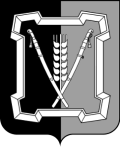 АДМИНИСТРАЦИЯ  КУРСКОГО  МУНИЦИПАЛЬНОГО  ОКРУГАСТАВРОПОЛЬСКОГО КРАЯП О С Т А Н О В Л Е Н И Е06 июня 2022 г.	ст-ца Курская	№ 549Об утверждении Административного регламента предоставления управле-нием труда и социальной защиты населения администрации Курского муни-ципального округа Ставропольского края государственной услуги «Назначе-ние и осуществление ежемесячной денежной выплаты ветеранам труда Ставропольского  края  в соответствии с Законом Ставропольского  края от 11 февраля 2014 г. № 8-кз «О ветеранах труда Ставропольского края»В соответствии с Федеральным законом от 27 июля 2010 г. № 210-ФЗ  «Об организации предоставления государственных и муниципальных услуг», Законом Ставропольского края от 11 декабря 2009 г. № 92-кз «О наделении органов местного самоуправления муниципальных и городских округов в Ставропольском крае отдельными государственными полномочиями Российской Федерации, переданными для осуществления органам госу-дарственной власти субъектов Российской Федерации, и отдельными го-сударственными полномочиями Ставропольского края в области труда и со-циальной защиты отдельных категорий граждан», приказом министерства со-циальной защиты населения Ставропольского края от 11 октября 2013 г.              № 324 «Об утверждении типового административного регламента предос-тавления органами труда и социальной защиты населения администраций муниципальных и городских округов Ставропольского края государст-венной услуги «Назначение и осуществление ежемесячной денежной выпла-ты ветеранам труда Ставропольского  края  в соответствии с Законом Ставро-польского  края от 11 февраля 2014 г. № 8-кз «О ветеранах труда Ставро-польского края» администрация Курского муниципального округа Ставропольского краяПОСТАНОВЛЯЕТ:1. Утвердить прилагаемый Административный  регламент  предостав-ления управлением труда и социальной защиты населения администрации Курского муниципального округа Ставропольского края государственной услуги «Назначение и осуществление ежемесячной денежной выплаты вете-ранам труда Ставропольского края в соответствии с Законом Ставрополь-ского  края от 11 февраля 2014 г. № 8-кз «О ветеранах труда Ставропольского края» (далее - Административный регламент).22. Управлению труда и социальной защиты населения администрации Курского муниципального округа Ставропольского края обеспечить выпол-нение Административного регламента. 3. Признать утратившими силу следующие постановления админист-рации Курского муниципального района Ставропольского края:от 29 мая 2018 г. № 351 «Об утверждении Административного рег-ламента предоставления управлением труда и социальной защиты населения администрации Курского муниципального района Ставропольского края государственной услуги «Назначение и осуществление ежемесячной денеж-ной выплаты ветеранам труда Ставропольского  края  в соответствии с Зако-ном Ставропольского  края от 11 февраля 2014 г. № 8-кз «О ветеранах труда Ставропольского края»; от 20 ноября 2018 г. № 757 «О внесении изменений в Административ-ный регламент предоставления управлением труда и социальной защиты населения администрации Курского муниципального района Ставропольс-кого края государственной услуги «Назначение и осуществление ежеме-сячной денежной выплаты  ветеранам труда Ставропольского края в со-ответствии с Законом Ставропольского края от 11 февраля 2014 г. № 8-кз «О ветеранах труда Ставропольского края», утвержденный постановлением администрации Курского муниципального района Ставропольского края от 29 мая 2018 г. № 351»;от 21 марта 2019 г. № 172 «О внесении изменений в Административ-ный регламент предоставления управлением труда и социальной защиты населения администрации Курского муниципального района Ставропольс-кого края государственной услуги «Назначение и осуществление ежемесяч-ной денежной выплаты  ветеранам труда Ставропольского края в соответст-вии с Законом Ставропольского края от 11 февраля 2014 г. № 8-кз «О ветеранах труда Ставропольского края», утвержденный постановлением администрации Курского муниципального района Ставропольского края от 29 мая 2018 г. № 351».4. Отделу по организационным и общим вопросам администрации Курского муниципального округа Ставропольского края официально обна-родовать настоящее постановление на официальном сайте администрации Курского муниципального округа Ставропольского края в информацион-             но-телекоммуникационной сети «Интернет».5. Настоящее постановление вступает в силу со дня его официального обнародования на официальном сайте администрации Курского муници-пального округа Ставропольского края в информационно-телекоммуни-кационной сети «Интернет». Первый заместитель главы администрации Курского муниципального округа  Ставропольского края                                                                         П.В.БабичевУТВЕРЖДЕНпостановлением администрацииКурского муниципального округаСтавропольского края от 06 июня 2022 г. № 549АДМИНИСТРАТИВНЫЙ РЕГЛАМЕНТпредоставления управлением труда и социальной защиты населения администрации Курского муниципального округа Ставропольского края государственной услуги «Назначение и осуществление ежемесячной денежной выплаты ветеранам труда Ставропольского края в соответствии с Законом Ставропольского  края от 11 февраля 2014 г. № 8-кз «О ветеранах труда Ставропольского края»1.1. Административный регламент предоставления управлением труда и социальной защиты населения администрации Курского муниципального округа Ставропольского края государственной услуги «Назначение и осуществление ежемесячной денежной выплаты ветеранам труда Ставропольского края в соответствии с Законом Ставропольского  края от 11 февраля 2014 г. № 8-кз «О ветеранах труда Ставропольского края» (далее соответственно - Административный регламент, государственная услуга, ЕДВ) устанавливает сроки и последовательность административных процедур (действий) управления, а также порядок взаимодействия между его структурными подразделениями и должностными лицами, органами исполнительной власти Ставропольского края и гражданами, указанными в пункте 1.2 Административного регламента, их уполномоченными представителями, территориальными органами федеральных органов исполнительной власти, иными органами исполнительной власти Ставропольского края и органами местного самоуправления муниципальных образований Ставропольского края, учреждениями и организациями в процессе предоставления государственной услуги.1.2. Круг заявителейЗаявителями являются граждане Российской Федерации, постоянно проживающие на территории Ставропольского края, имеющие звание «Ветеран труда Ставропольского края» в соответствии с Законом Ставропольского  края от 11 февраля 2014 г. № 8-кз «О ветеранах труда Ставропольского края».От имени заявителя вправе обратиться его законный представитель или доверенное лицо (далее - уполномоченный представитель).1.3. Требования к порядку информирования о предоставлении государственной услуги1.3.1. Информация о местонахождении и графике работы управления труда и социальной защиты населения администрации Курского муници-пального округа Ставропольского края (далее - управление): 357850, Став-ропольский край, Курский район, станица Курская, переулок Октябрьский, 18; график работы:понедельник - пятница с 8.00 до 17.12;перерыв на обед: с 12.00 до 14.00;суббота, воскресенье: выходные дни.Информация о местонахождении и графике работы организаций, участвующих в предоставлении государственной услуги:2Клиентская служба (на правах отдела) в Курском муниципальном ок-руге Государственного учреждения - Отделения Пенсионного фонда Российской Федерации по Ставропольскому краю (далее  - территориальный орган Пенсионного фонда Российской Федерации): 357850, Ставропольский край, Курский район, станица Курская, улица Калинина, 136А; график приема:понедельник - четверг: с 8.00 до 16.12;пятница: с 8.00 до 12.00;  перерыв на обед: с 12.00 до 12.45;суббота, воскресенье: выходные дни;министерства труда и социальной защиты населения Ставропольского края: город Ставрополь, улица Лермонтова, 206а, кабинет 407; график приема:понедельник: с 9.00 до 13.00 и с 14.00 до 18.00;вторник: с 9.00 до 13.00 и с 14.00 до 18.00;среда: с 9.00 до 13.00 и с 14.00 до 18.00;четверг: с 9.00 до 13.00 и с 14.00 до 18.00;пятница: с 9.00 до 13.00 и с 14.00 до 18.00. Информация  о  местонахождении  и  графике работы  муниципального  казенного  учреждения  Курского муниципального  округа Ставропольского  края «Многофункциональный центр предоставления  государственных и муниципальных услуг» (далее - МФЦ): 357850, Ставропольский край, Курский район, станица Курская, переулок Октябрьский, 22; график работы МФЦ:вторник - суббота: с 8.00 до 17.00 часов;воскресенье, понедельник: выходные дни.1.3.2. Справочные телефоны управления: (87964) 6-24-34, 6-24-74.1.3.3. Адрес электронной почты управления: sobes-kur@yandex.ru.Адрес официального сайта администрации  Курского муниципального округа Ставропольского края в информационно-телекоммуникационной сети «Интернет»: курский-округ.рф (далее - официальный сайт администрации).Справочные телефоны и адрес электронной почты организаций, участвующих в предоставлении государственной услуги:территориального органа Пенсионного фонда Российской Федерации: (87964) 5-40-00;министерства труда и социальной защиты населения Ставропольского края: 95-12-28, tvd@minsoc26.ru.Справочный телефон МФЦ: (87964) 6-58-96;адрес электронной почты МФЦ: kurskMFC@mail.ru.1.3.4. Получение информации заявителем по вопросам предоставления государственной услуги, а также сведений о ходе предоставления государст-венной услуги осуществляется при:  личном обращении заявителя в управление или МФЦ;письменном обращении заявителя;обращении по телефонам: (87964) 6-24-34, 6-24-74;обращении в форме электронного документа:с использованием электронной почты управления по адресу:                                            sobes-kur@yandex.ru;с  использованием  информационно-телекоммуникационной  сети  «Ин-3тернет» путем направления обращений в федеральную государственную информационную систему «Единый портал государственных и муниципаль-ных услуг (функций)» (далее - Единый портал) по адресу: www.gosuslugi.ru и государственную информационную систему Ставропольского края «Портал государственных и муниципальных услуг (функций), предоставляемых (ис-полняемых) органами исполнительной власти Ставропольского края и ор-ганами местного самоуправления муниципальных образований Ставропольс-кого края» (далее - региональный портал) по адресу: www.26gosuslugi.ru.Информация по вопросам предоставления государственной услуги размещена на сайте министерства труда и социальной защиты населения Ставропольского края http://www.minsoc26.ru/.На официальном сайте администрации размещается и поддерживается в актуальном состоянии следующая информация:текст Административного регламента;блок-схема представления государственной услуги согласно приложе-нию № 1 к Административному регламенту;перечень документов, необходимых для предоставления государствен-ной услуги;график работы управления, почтовый адрес, номера телефонов, адреса сайта и электронной почты в информационно-телекоммуникационной сети «Интернет», по которым заявители могут получать необходимую информа-цию и документы.На информационных стендах в здании управления размещается инфор-мация:о категориях граждан, имеющих право на предоставление государст-венной услуги;о сроке предоставления государственной услуги;о перечне документов, необходимых для принятия решения о пре-доставлении государственной услуги;номера телефонов для обжалования действий (бездействия) и решений, осуществляемых и принимаемых в ходе предоставления государственной услуги.На Едином портале, региональном портале и в государственной ин-формационной системе Ставропольского края «Региональный реестр госу-дарственных услуг (функций)» (далее - региональный реестр) размещаются следующие информационные материалы:полное наименование, полный почтовый адрес и график работы ми-нистерства труда и социальной защиты населения Ставропольского края (далее - министерство);справочные телефоны, по которым можно получить информацию по порядку предоставления государственной услуги;адреса электронной почты;порядок получения информации заявителем по вопросам предостав-ления государственной услуги, сведений о результатах предоставления го-сударственной услуги;о порядке и сроках предоставления государственной услуги;об  отсутствии  государственной  пошлины  за  предоставление  услуг и 4иных платежей.1.3.5. Информация о порядке и сроках предоставления государственной услуги, основанная на сведениях об услугах, содержащихся в федеральной государственной информационной системе «Федеральный реестр государст-венных и муниципальных услуг (функций)» и региональном реестре, разме-щенная на Едином портале, региональном портале и официальном сайте ми-нистерства, предоставляется заявителю бесплатно.Доступ к информации о сроках и порядке предоставления государст-венной услуги, размещенной на Едином портале, региональном портале и официальном сайте министерства, осуществляется без выполнения заяви-телем каких-либо требований, в том числе без использования программного обеспечения, установка которого на технические средства заявителя требует заключения лицензионного или иного соглашения с правообладателем прог-раммного обеспечения, предусматривающего взимание платы, регистрацию или авторизацию заявителя или предоставление им персональных данных.Справочная информация, содержащаяся в подпунктах 1.3.1 - 1.3.3 пункта 1.3 Административного регламента, размещается и поддерживается в актуальном состоянии министерством в региональном реестре, управле- нием - на официальном сайте администрации.2. СТАНДАРТ ПРЕДОСТАВЛЕНИЯ ГОСУДАРСТВЕННОЙ УСЛУГИ2.1. Наименование государственной услугиНаименование государственной услуги - назначение и осуществление ежемесячной денежной выплаты ветеранам труда Ставропольского края в соответствии с Законом Ставропольского  края от 11 февраля 2014 г. № 8-кз «О ветеранах труда Ставропольского края».2.2. Наименование органа, предоставляющего государственную  услу-гу, а также наименования всех иных организаций, участвующих в предос-тавлении государственной услуги, обращение в которые необходимо для предоставления государственной услугиГосударственная услуга предоставляется управлением по месту жи-тельства заявителя, а при отсутствии регистрации по месту жительства - по месту пребывания на территории Ставропольского края. При предоставлении государственной услуги управление взаимодействует с Пенсионным фондом Российской Федерации, территориальными органами соцзащиты.Запрещено требовать от заявителя осуществления действий, в том числе согласований, необходимых для получения государственной услуги и связанных с обращением в иные организации, участвующие в предос-тавлении государственной услуги, за исключением получения услуг, включенных в Перечень услуг, которые являются необходимыми и обязательными для предоставления органами исполнительной власти Став-ропольского края государственных услуг и предоставляются организациями, участвующими в предоставлении государственных услуг, утвержденный постановлением  Правительства  Ставропольского  края  от 24 июня 2011 г. № 250-п «Об утверждении Перечня услуг, которые  являются  необходимыми 5и обязательными для предоставления органами исполнительной власти Став-ропольского края государственных услуг и предоставляются организациями, участвующими в предоставлении государственных услуг». 2.3. Описание результата предоставления государственной услугиРезультатом предоставления государственной услуги являются:принятие решения о назначении ЕДВ;принятие решения об отказе в назначении ЕДВ с направлением заяви-телю уведомления с указанием причин(ы) отказа;изменение выплатных реквизитов получателя ЕДВ;получение заявителем справки о произведенных выплатах ЕДВ;принятие решения о прекращении осуществления ЕДВ.2.4.  Срок предоставления государственной услуги, в том числе с уче-том необходимости обращения в иные организации, участвующие в пре-доставлении государственной услуги, срок приостановления предоставления государственной услуги в случае, если возможность приостановления предусмотрена нормативными правовыми актами Российской Федерации, нормативными правовыми актами Ставропольского края, сроки выдачи (направления) документов, являющихся результатом предоставления госу-дарственной услугиСрок предоставления государственной услуги не может превышать 7 рабочих дней со дня принятия заявления со всеми необходимыми докумен-тами.Срок направления уведомления о принятом решении о назначении (от-казе в назначении) ЕДВ, являющемся результатом предоставления государст-венной услуги, - 3 рабочих дня со дня принятия решения о назначении (отказе в назначении) ЕДВ.Возможность приостановления предоставления государственной услу-ги в части назначения ЕДВ нормативными правовыми актами Российской Федерации и нормативными правовыми актами Ставропольского края не предусмотрена.Приостановление предоставления государственной услуги в части осуществления ЕДВ производится в случаях, указанных в подпункте 2.9.2 пункта 2.9 Административного регламента.2.5. Нормативные правовые акты Российской Федерации и нормативные правовые акты Ставропольского края, регулирующие предоставление государственной услугиПеречень нормативных правовых актов Российской Федерации и нормативных правовых актов Ставропольского края, регулирующих предоставление государственной услуги (с указанием их реквизитов и источников официального опубликования) (далее - перечень нормативных правовых актов, регулирующих предоставление государственной услуги), размещен на официальном сайте администрации в информационно-телекоммуникацион-ной сети «Интернет», на Едином портале, на региональном портале и в региональном реестре.2.6. Исчерпывающий перечень документов, необходимых в соответст-вии с  нормативными  правовыми актами Российской Федерации и норматив-6ными правовыми актами Ставропольского края для предоставления госу-дарственной услуги и услуг, необходимых и обязательных для предос-тавления государственной услуги, подлежащих представлению заявителем, способы их получения заявителем, в том числе в электронной форме, порядок их представления2.6.1. Для назначения ЕДВ заявитель представляет по месту жительс-тва, а при отсутствии регистрации по месту жительства - по месту пре-бывания в управление или в МФЦ следующие документы:заявление о назначении ЕДВ по форме согласно приложению № 2 к Административному регламенту;паспорт или иной документ, удостоверяющий личность и место регист-рации;свидетельство о регистрации заявителя по месту пребывания (для лиц, не имеющих регистрации по месту жительства);удостоверение, подтверждающее право заявителя на меры социальной поддержки (для лиц, ранее не представлявших удостоверение в управление).В случае подачи заявления и документов уполномоченным предста-вителем он дополнительно представляет документ, удостоверяющий его личность, и оформленные надлежащим образом полномочия.Документы могут быть представлены в подлинниках или в копиях, заверенных в установленном порядке.2.6.2. Способ получения документов, подаваемых заявителем, в том числе в электронной форме.Утвержденный бланк заявления предоставляется заявителю при лич-ном обращении в управление либо МФЦ. Заявителю предоставляется воз-можность распечатать бланк заявления, размещенного на Едином портале и региональном портале.Заявление и документы, перечисленные в подпункте 2.6.1 пункта 2.6 Административного регламента, могут быть представлены заявителем лично, направлены посредством почтовой связи (заказным письмом) или в форме электронного документа в порядке, установленном постановлением Пра-вительства Российской Федерации от 07 июля 2011 г. № 553 «О порядке оформления и представления заявлений и иных документов, необходимых для предоставления государственных и (или) муниципальных услуг, в форме электронных документов», в том числе с использованием Единого портала или регионального портала.Заявление и документы, направленные в электронной форме, подпи-сываются электронной подписью в соответствии с требованиями Феде-рального закона «Об электронной подписи» и требованиями Федерального закона «Об организации предоставления государственных и муниципальных услуг».В случае направления заявления и документов посредством почтовой связи (заказным письмом) заявление и документы должны быть заверены в установленном порядке.Ответственность за достоверность и полноту представляемых сведений и документов, являющихся необходимыми для предоставления государст-венной услуги, возлагается на заявителя.7Заявитель имеет право представить документы:лично в управление по адресу: 357850, Ставропольский край, Курский район, станица Курская, переулок Октябрьский, 18;лично в МФЦ по адресу: 357850, Ставропольский край, Курский район, станица Курская, переулок Октябрьский, 22;путем направления почтовых отправлений в управление по адресу: 357850, Ставропольский край, Курский район, станица Курская, переулок Октябрьский, 18;путем направления документов на Единый портал по адресу: www.gosuslugi.ru и региональный портал по адресу: www.26gosuslugi.ru.         Формирование заявления осуществляется посредством заполнения электронной формы заявления на Едином портале, региональном портале без необходимости дополнительной подачи заявления в какой-либо иной форме.На Едином портале, региональном портале размещаются образцы заполнения электронной формы заявления.Если на Едином портале заявителю не обеспечивается возможность заполнения электронной формы заявления, то для формирования заявления на Едином портале в порядке, определяемом Министерством цифрового развития, связи и массовых коммуникаций Российской Федерации, обеспе-чивается автоматический переход к заполнению электронной формы указанного заявления на региональном портале.Форматно-логическая проверка сформированного заявления осуществ-ляется после заполнения заявителем каждого из полей электронной формы заявления. При выявлении некорректно заполненного поля электронной формы заявления заявитель уведомляется о характере выявленной ошибки и порядке ее устранения посредством информационного сообщения непос-редственно в электронной форме заявления.При формировании заявления обеспечивается:а) возможность копирования и сохранения заявления и иных доку-ментов, необходимых для предоставления государственной услуги;б) возможность заполнения несколькими заявителями одной электрон-ной формы заявления при обращении за услугами, предполагающими нап-равление совместного заявления несколькими заявителями;в) возможность печати на бумажном носителе копии электронной формы заявления;г) сохранение ранее введенных в электронную форму заявления значений в любой момент по желанию пользователя, в том числе при воз-никновении ошибок ввода и возврате для повторного ввода значений в элект-ронную форму заявления;д) заполнение полей электронной формы заявления до начала ввода сведений заявителем с использованием сведений, размещенных в федераль-ной государственной информационной системе «Единая система иденти-фикации и аутентификации в инфраструктуре, обеспечивающей информа-ционно-технологическое взаимодействие информационных систем, исполь-зуемых для предоставления государственных и муниципальных услуг в электронной форме» (далее - единая система идентификации и аутентифика-ции),  и  сведений,  опубликованных  на  Едином  портале, региональном пор-8тале, в части, касающейся сведений, отсутствующих в единой системе иден-тификации и аутентификации;е) возможность вернуться на любой из этапов заполнения электронной формы заявления без потери ранее введенной информации;ж) возможность доступа заявителя на Едином портале, региональном портале  к ранее поданным им заявлениям в течение не менее одного года, а также частично сформированных заявлений - в течение не менее 3 месяцев.Сформированное и подписанное заявление и иные документы, необхо-димые для предоставления государственной услуги, направляются в управ-ление посредством Единого портала или регионального портала.      Управление обеспечивает прием документов, необходимых для предос-тавления государственной услуги, и регистрацию заявления без необхо-димости повторного представления заявителем таких документов на бумаж-ном носителе, если документы, указанные в абзацах третьем - пятом под-пункта 2.6.1 пункта 2.6 Административного регламента, подписаны дейст-вительной усиленной квалифицированной электронной подписью и если иное не установлено федеральными законами и принимаемыми в соот-ветствии с ними актами Правительства Российской Федерации, законами Ставропольского края  и принимаемыми в соответствии с ними актами выс-ших исполнительных органов государственной власти Ставропольского края.Предоставление государственной услуги начинается с момента приема и регистрации управлением заявления и документов, поступивших в элект-ронной форме, необходимых для предоставления государственной услуги.В случае представления заявителем электронных копий документов, указанных в абзацах третьем - пятом подпункта 2.6.1 пункта 2.6 Адми-нистративного регламента, для подтверждения их действительности заяви-телю необходимо представить в управление оригиналы указанных докумен-тов или их копии, заверенные в установленном порядке.Уведомление о приеме и регистрации заявления и иных документов, необходимых для предоставления государственной услуги, содержащее сведения о факте приема заявления и документов, необходимых для пре-доставления государственной услуги, и начале процедуры предоставления государственной услуги, а также сведения о дате и времени окончания пре-доставления государственной услуги либо мотивированный отказ в приеме заявления и иных документов, необходимых для предоставления государст-венной услуги, поступивших в управление в электронной форме, направляя-ется заявителю не позднее рабочего дня, следующего за днем подачи ука-занного заявления, путем изменения статуса заявления в личном кабинете заявителя на портале, или в форме электронного документа по адресу элект-ронной почты, указанному в заявлении, или в письменной форме по поч-товому адресу, указанному в заявлении.2.7. Исчерпывающий перечень документов, необходимых в соответст-вии с нормативными правовыми актами Российской Федерации и норматив-ными правовыми актами Ставропольского края для предоставления госу-дарственной услуги, которые находятся в распоряжении иных организаций, участвующих в предоставлении государственной услуги, и которые зая-витель  вправе  представить, а также способы их получения заявителем, в том 9числе в электронной форме, порядок их представленияСведения о прекращении ЕДВ для лиц, получавших меры социальной поддержки по иным основаниям, установленным федеральным законода-тельством или законодательством Ставропольского края, запрашиваются в органах, осуществлявших указанные выплаты.Сведения об имеющемся у заявителя удостоверении ветерана труда Ставропольского края запрашиваются в органе соцзащиты, выдавшем это удостоверение, или в органе соцзащиты, в который это удостоверение было представлено ранее.Сведения о прекращении заявителю ЕДВ запрашиваются в органе соц-защиты по предыдущему месту жительства или месту пребывания заявителя.Сведения запрашиваются в порядке межведомственного информа-ционного взаимодействия.Для получения справки о прекращении мер социальной поддержки по иным основаниям, установленных федеральным законодательством, зая-витель имеет право обратиться в территориальный орган Пенсионного фонда Российской Федерации по месту получения пенсии с заявлением в произвольной форме лично, через своего законного представителя или через официальный сайт Пенсионного фонда Российской Федерации по адресу: https://es.pfrf.ru/.Запрещается требовать от заявителя:представления документов и информации или осуществления дейст-вий, представление или осуществление которых не предусмотрено норма-тивными правовыми актами Российской Федерации и нормативными право-выми актами Ставропольского края, регулирующими отношения, возни-кающие в связи с предоставлением государственной услуги;представления документов и информации, которые находятся в распо-ряжении органов исполнительной власти Ставропольского края, предос-тавляющих государственные услуги, иных организаций, участвующих в предоставлении государственной услуги, в соответствии с нормативными правовыми актами Российской Федерации, нормативными правовыми актами Ставропольского края, муниципальными правовыми актами, за исключением документов, указанных в части 6 статьи 7 Федерального закона «Об орга-низации предоставления государственных и муниципальных услуг»;представления на бумажном носителе документов и информации, электронные образы которых ранее были заверены в соответствии с пунктом 7 части 1 статьи 16 Федерального закона «Об организации предоставления государственных и муниципальных услуг», за исключением случаев, если на-несение отметок на такие документы либо их изъятие является необходимым условием предоставления государственной или муниципальной услуги, и иных случаев, установленных федеральными законами;представления документов и информации, отсутствие и (или) недос-товерность которых не указывались при первоначальном отказе в приеме документов, необходимых для предоставления государственной услуги, либо в предоставлении государственной услуги, за исключением следующих случаев:а) изменение  требований  нормативных  правовых  актов,  касающихся 10предоставления государственной услуги, после первоначальной подачи заявления о предоставлении государственной услуги;б) наличие ошибок в заявлении о предоставлении государственной услуги и документах, поданных заявителем после первоначального отказа в приеме документов, необходимых для предоставления государственной услуги, либо в предоставлении государственной услуги и не включенных в представленный ранее комплект документов;в) истечение срока действия документов или изменение информации после первоначального отказа в приеме документов, необходимых для предоставления государственной услуги, либо в предоставлении государственной услуги;г) выявление документально подтвержденного факта (признаков) оши-бочного или противоправного действия (бездействия) должностного лица управления, предоставляющего государственную услугу, муниципального служащего, работника МФЦ, работника организации, предусмотренной час-тью 1.1 статьи 16 Федерального закона «Об организации предоставления го-сударственных и муниципальных услуг», при первоначальном отказе в при-еме документов, необходимых для предоставления государственной услуги, либо в предоставлении государственной услуги, о чем в письменном виде за подписью начальника управления, предоставляющего государственную услугу, руководителя МФЦ при первоначальном отказе в приеме докумен-тов, необходимых для предоставления государственной услуги, либо руко-водителя организации, предусмотренной частью 1.1 статьи 16 Федерального закона «Об организации предоставления государственных и муниципальных услуг», уведомляется заявитель, а также приносятся извинения за достав-ленные неудобства.2.8. Исчерпывающий перечень оснований для отказа в приеме доку-ментов, необходимых для предоставления государственной услугиОснования для отказа в приеме документов, необходимых для предос-тавления государственной услуги:отсутствие документа (документов), подтверждающего(их) личность и полномочия заявителя;документы напечатаны (написаны) нечетко и неразборчиво, имеют подчистки, приписки, наличие зачеркнутых слов, нерасшифрованные сокра-щения, исправления, за исключением исправлений, скрепленных печатью и заверенных подписью уполномоченного лица;документы исполнены цветными чернилами (пастой), кроме синих или черных, либо карандашом;документы не содержат все установленные реквизиты: наименование и адрес организации, выдавшей документ, подпись уполномоченного лица, печать организации, выдавшей документ, дату выдачи документа, номер и серию (если есть) документа, срок действия документа;документы имеют серьезные повреждения, наличие которых не поз-воляет однозначно истолковать их содержание;в документах фамилии, имена, отчества (при наличии) гражданина указаны не полностью (фамилия, инициалы);копии документов  не  заверены  нотариально (при  направлении   доку-11ментов по почте);документы не подписаны электронной подписью или выявлено несоб-людение условий признания действительности усиленной квалифициро-ванной электронной подписи, указанных в подпункте 3.2.3.3 подпункта 3.2.3 пункта 3.2 Административного регламента.Не допускается отказ в приеме заявления (запроса) и иных документов, необходимых для предоставления государственной услуги, а также отказ в предоставлении государственной услуги в случае, если заявление (запрос) и документы, необходимые для предоставления государственной услуги, по-даны в соответствии с информацией о сроках и порядке предоставления госу-дарственной услуги, опубликованной на едином портале, региональном пор-тале и официальном сайте министерства.Дополнительными основаниями для отказа в приеме документов, необ-ходимых для предоставления государственной услуги, при направлении заяв-ления в электронной форме, являются:наличие противоречивых сведений в представленных документах и электронной форме заявления;некорректное заполнение обязательных полей в электронной форме запроса на едином портале и региональном портале;электронные копии (электронные образы) документов, необходимых для предоставления государственной услуги, не поддаются прочтению и (или) не соответствуют требованиям к форматам их представления;документы не подписаны простой электронной подписью или выяв-лено несоблюдение условий признания действительности усиленной квали-фицированной электронной подписи, указанных в подпункте 3.2.3.3 подпункта 3.2.3 пункта 3.2 Административного регламента;заявление (запрос) и иные документы в электронной форме подписаны с использованием электронной подписи, не принадлежащей заявителю.2.9. Исчерпывающий перечень оснований для приостановления или отказа в предоставлении государственной услуги2.9.1. Основаниями для отказа в предоставлении государственной услуги являются:наличие недостоверных сведений в заявлении;отсутствие у заявителя права на получение ЕДВ.заявителю предоставляются ЕДВ по иным основаниям, в соответствии с:Указом   Президента   Российской   Федерации   от  15   октября  1992 г. № 1235 «О предоставлении льгот бывшим несовершеннолетним узникам концлагерей, гетто и других мест принудительного содержания, созданных фашистами и их союзниками в период второй мировой войны»;Федеральным законом от 15 мая 1991 г.  № 1244-1 «О социальной защите граждан, подвергшихся воздействию радиации вследствие катаст-рофы на Чернобыльской АЭС»;Федеральным законом от 15 января 1993 г. № 4301-1 «О статусе Героев Советского Союза, Героев Российской Федерации и полных кавалеров ордена Славы»;Федеральным законом от 12 января 1995 г. № 5-ФЗ «О ветеранах»;	12Федеральным законом от 24 ноября 1995 г. № 181-ФЗ «О социальной защите инвалидов в Российской Федерации»;Федеральным законом от 09 января 1997 г. № 5-ФЗ «О предоставлении социальных гарантий Героям Социалистического Труда и полным кавалерам ордена Трудовой Славы»;Федеральным законом от 26 ноября 1998 г. № 175-ФЗ «О социальной защите граждан Российской Федерации, подвергшихся воздействию радиации вследствие аварии в 1957 году на производственном объединении «Маяк» и сбросов радиоактивных отходов в реку Теча»;Федеральным законом от 10 января 2002 г. № 2-ФЗ «О социальных гарантиях гражданам, подвергшимся радиационному воздействию вследст-вие ядерных испытаний на Семипалатинском полигоне»;постановлением Верховного Совета РФ от 27 декабря 1991 г. № 2123-1 «О распространении действия Закона РСФСР «О социальной защите граждан, подвергшихся воздействию радиации вследствие катастрофы на Чернобыльской АЭС» на граждан из подразделений особого риска»;Законом Ставропольского края от 07 декабря 2004 г. № 100-кз «О мерах социальной поддержки жертв политических репрессий»;Законом Ставропольского края от 07 декабря 2004 г. № 103-кз «О мерах социальной поддержки ветеранов»;Законом Ставропольского края от 01 августа 2005 г. № 42-кз «О мерах социальной поддержки отдельных категорий граждан, работающих и проживающих в сельской местности»;Законом Ставропольского края от 28 февраля 2011 г. № 13-кз «О предоставлении мер социальной поддержки по оплате жилых помещений, отопления и освещения педагогическим работникам образовательных учреждений, проживающим и работающим в сельской местности, рабочих поселках (поселках городского типа)».2.9.2. Основаниями для приостановления предоставления государст-венной услуги являются:неполучение ежемесячной денежной выплаты заявителем в течение шести месяцев подряд по информации отделения Управления федеральной почтовой связи Ставропольского края - обособленного подразделения акционерного общества «Почта России» (далее - «Почта России»);закрытие заявителем лицевого счета, открытого в кредитной органи-зации, либо изменение его реквизитов.наступление даты окончания регистрации заявителя по месту пребы-вания в Ставропольском крае (для лиц, не имеющих регистрации по месту жительства).2.9.3. Обстоятельства, влекущие прекращение предоставления госу-дарственной услуги:выезд заявителя за пределы Ставропольского края;избрание мер социальной поддержки, предоставляемых по иным осно-ваниям;смерть заявителя, а также признание его в установленном порядке умершим или безвестно отсутствующим;выявление фактов представления документов, содержащих недостовер-13ные сведения.2.10. Перечень услуг, необходимых и обязательных для предоставления государственной услуги, в том числе сведения о документе (документах), выдаваемом (выдаваемых) иными организациями, участвующими в предос-тавлении государственной услугиДля предоставления государственной услуги обращение в иные органы (организации) не требуется.2.11. Порядок, размер и основания взимания государственной пошлины или иной платы, взимаемой за предоставление государственной услугиГосударственная пошлина или иная плата за предоставление госу-дарственной услуги не взимается.2.12. Порядок, размер и основания взимания платы за предоставление услуг, необходимых и обязательных для предоставления государственной услуги, включая информацию о методиках расчета размера такой платыОткрытие счета в кредитной организации осуществляется за счет средств заявителя.2.13. Максимальный срок ожидания в очереди при подаче запроса о предоставлении государственной услуги и услуг, необходимых и обяза-тельных для предоставления государственной услуги, и при получении ре-зультата предоставления таких услугМаксимальный срок ожидания в очереди:для получения государственной услуги составляет 15 минут, по предварительной записи - 10 минут;при получении результата предоставления государственной услуги - 15 минут, по предварительной записи - 10 минут.2.14. Срок и порядок регистрации запроса заявителя о предоставлении государственной услуги и услуг, необходимых и обязательных для предос-тавления государственной услуги, в том числе в электронной формеЗапрос о предоставлении государственной услуги регистрируется в управлении в течение 15 минут посредством внесения информации об обращении заявителя в автоматизированную информационную систему «Ад-ресная социальная помощь» (далее - АИС АСП), а в МФЦ - в государст-венную информационную систему Ставропольского края «Региональная ав-томатизированная информационная система поддержки деятельности много-функциональных центров предоставления государственных и муниципаль-ных услуг в Ставропольском крае» (далее - ГИС МФЦ).2.15. Требования к помещениям, в которых предоставляется государст-венная услуга, к залу ожидания, местам для заполнения запросов о пре-доставлении государственной услуги, информационным стендам с образцами их заполнения и перечнем документов, необходимых для предоставления каждой государственной услуги, размещению и оформлению визуальной, текстовой и мультимедийной информации о порядке предоставления такой услуги, в том числе к обеспечению доступности для инвалидов указанных объектов в соответствии с законодательством Российской Федерации о со-циальной защите инвалидовЗдание, в котором осуществляется прием заявителей, должно нахо-диться  для  заявителей в пределах пешеходной доступности от остановок об-14щественного транспорта.Центральный вход в здание управления должен быть оборудован информационной табличкой (вывеской), содержащей информацию об управ-лении: наименование, местонахождение, режим работы.Помещения, предназначенные для ознакомления заявителей с инфор-мационными материалами, оборудуются информационными стендами.Площадь мест ожидания зависит от количества заявителей, ежедневно обращающихся в управлении за предоставлением государственной услуги. Количество мест ожидания определяется исходя из фактической нагрузки и возможностей для их размещения в здании, но не может составлять менее 5 мест.Места ожидания могут быть оборудованы «электронной системой уп-равления очередью», а при ее отсутствии необходимо организовать пред-варительную дистанционную запись заявителей по телефону.Прием заявителей осуществляется в специально выделенных для этих целей помещениях.Помещения для приема заявителей должны быть оборудованы таблич-ками с указанием номера кабинета, фамилии, имени, отчества (при наличии) и должности специалиста, осуществляющего предоставление государствен-ной услуги, режима работы.Помещения для приема заявителей должны соответствовать комфорт-ным условиям для заявителей и оптимальным условиям работы специалистов с заявителями.Каждое рабочее место специалиста управления должно быть обору-довано персональным компьютером с возможностью доступа к необходи-мым информационным базам данных, печатающим и копирующим устройст-вами.Помещения должны соответствовать санитарным правилам СП 2.2.3670-20 «Санитарно-эпидемиологические требования к условиям труда» и быть оборудованы противопожарной системой и средствами пожароту-шения, системой оповещения о возникновении чрезвычайной ситуации.Вход в помещение, предназначенное для предоставления государст-венной услуги, помещения, в которых предоставляются государственные услуги, должны соответствовать установленным законодательством Рос-сийской Федерации и законодательством Ставропольского края требованиям обеспечения комфортными условиями, в том числе обеспечения возмож-ности реализации прав инвалидов и лиц с ограниченными возможностями на получение по их заявлениям государственной услуги.Центральный вход в здание должен быть оборудован пандусом, удобным для въезда в здание инвалидных кресел-колясок.Порядок обеспечения условий доступности для инвалидов объектов социальной, инженерной и транспортной инфраструктур и предоставляемых услуг, а также оказания им при этом необходимой помощи устанавливается нормами Федерального закона от 01 декабря 2014 г. № 419-ФЗ «О внесении изменений в отдельные законодательные акты Российской Федерации по вопросам социальной защиты инвалидов в связи с ратификацией Конвенции о правах инвалидов», а также принятыми в соответствии с ним иными норма-15тивными правовыми актами.Вход и выход из помещений оборудуются соответствующими указателями.Оформление визуальной, текстовой и мультимедийной информации о порядке предоставления государственной услуги должно соответствовать оптимальному зрительному и слуховому восприятию этой информации граж-данами.Помещения МФЦ должны соответствовать требованиям, предъяв-ляемым к зданию (помещению) МФЦ, установленным постановлением Пра-вительства Российской Федерации от 22 декабря 2012 г. № 1376 «Об утверж-дении Правил организации деятельности многофункциональных центров предоставления государственных и муниципальных услуг».2.16. Показатели доступности и качества государственной услуги, в том числе количество взаимодействий заявителя с должностными лицами при предоставлении государственной услуги и их продолжительность, возможность получения информации о ходе предоставления государственной услуги, в том числе с использованием информационно-коммуникационных технологий, возможность либо невозможность получения государственной услуги в многофункциональном центре предоставления государственных и муниципальных услуг (в том числе в полном объеме), в любом террито-риальном подразделении органа соцзащиты, предоставляющего государст-венную услугу, по выбору заявителя (экстерриториальный принцип), пос-редством запроса о предоставлении нескольких государственных и (или) му-ниципальных услуг в многофункциональных центрах предоставления госу-дарственных и муниципальных услуг, предусмотренного статьей 15 Феде-рального закона «Об организации предоставления государственных и му-ниципальных услуг»К показателям доступности и качества государственных услуг относятся:1) своевременность (Св):Св = установленный Административным регламентом срок / время, фактически затраченное на предоставление государственной услуги x 100%.Показатель 100% и более является положительным и соответствует требованиям Административного регламента;2) доступность (Дос):Дос = Дтел + Дврем + Дб/бс + Дэл + Динф + Джит + Дмфц + Дэкстер,где:Дтел - наличие возможности записаться на прием по телефону:Дтел = 5% - можно записаться на прием по телефону;Дтел = 0% - нельзя записаться на прием по телефону.Дврем - возможность прийти на прием в нерабочее время:Дврем = 10% - прием (выдача) документов осуществляется без перерыва на обед (5%) и в выходной день (5%).Дб/бс - наличие безбарьерной среды:Дб/бс = 10% - от тротуара до места приема можно проехать на коляске:Дб/бс = 5% - от тротуара до места приема можно проехать на коляске с посторонней помощью 1 человека;16Дб/бс = 0% - от тротуара до места приема нельзя проехать на коляске.Дэл - наличие возможности подать заявление в электронной форме:Дэл = 10% - можно подать заявление в электронной форме;Дэл = 0% - нельзя подать заявление в электронной форме.Динф - доступность информации о предоставлении государственной услуги:Динф = 20% - информация об основаниях, условиях и порядке предос-тавления государственной услуги размещена в сети «Интернет» (5%) и на информационных стендах (5%), есть доступный для заявителей раздаточный материал (5%), периодически информация о государственной услуге разме-щается в СМИ (5%);Динф = 0% - для получения информации о предоставлении государственной услуги необходимо пользоваться услугами, изучать нор-мативные документы.Джит - возможность подать заявление, документы и получить результат государственной услуги по месту жительства:Джит = 20% - можно подать заявление, документы и получить результат государственной услуги по месту жительства, например, наличие графика приема специалистами в администрациях поселений;Джит = 0% - нельзя подать заявление, документы и получить результат государственной услуги по месту жительства.Дмфц - возможность подачи документов, необходимых для предос-тавления государственной услуги, в МФЦ:Дмфц = 15% - при наличии возможности подачи документов, необходимых для предоставления государственной услуги, в МФЦ (5%), при наличии возможности подачи комплексного запроса для предоставления государственной услуги, в МФЦ (10%);Дмфц = 0% при отсутствии возможности подачи документов, необходимых для предоставления государственной услуги, в МФЦ;Дэкстер - наличие возможности подать заявление по экстерриториаль-ному принципу:Дэкстер = 10% - государственная услуга предоставляется по экстер-риториальному принципу;Дэкстер = 0% - государственная услуга не предоставляется по экстер-риториальному принципу.Показатель 100% свидетельствует об обеспечении максимальной дос-тупности получения государственной услуги;3) качество (Кач):Кач = Кдокум + Кобслуж + Кобмен + Кфакт + Квзаим + Кпрод,где:Кдокум = количество принятых документов (с учетом уже имеющихся в управление) / количество предусмотренных Административным регламентом документов x 100%.Значение показателя более 100% говорит о том, что у гражданина затребованы лишние документы.Значение показателя менее 100% говорит о том, что решение не может быть принято, потребуется повторное обращение.17Кобслуж - качество обслуживания при предоставлении государственной услуги:Кобслуж = 20%, если специалисты, предоставляющие государственную услугу, корректны, доброжелательны, дают подробные доступные разъяс-нения;Кобслуж = 0%, если специалисты, предоставляющие государственную услугу, некорректны, недоброжелательны, не дают подробные доступные разъяснения;Кобмен = количество документов, полученных без участия заявителя / количество предусмотренных Административным регламентом документов, имеющихся в ОИВ x 100%.Значение показателя 100% говорит о том, что государственная услуга предоставляется в строгом соответствии с Федеральным законом «Об организации предоставления государственных и муниципальных услуг».Кфакт = (количество заявителей - количество обоснованных жалоб - количество выявленных нарушений) / количество заявителей x 100%;Квзаим - количество взаимодействий заявителя со специалистами, пре-доставляющими государственную услугу:Квзаим = 50% при отсутствии в ходе предоставления государственной услуги взаимодействия заявителя со специалистами, предоставляющими государственную услугу;Квзаим = 40% при наличии в ходе предоставления государственной ус-луги одного взаимодействия заявителя со специалистами, предоставляю-щими государственную услугу;Квзаим = 20% при наличии в ходе предоставления государственной услуги более одного взаимодействия заявителя со специалистами, предостав-ляющими государственную услугу;Кпрод - продолжительность взаимодействия заявителя со специалис-тами, предоставляющими государственную услугу:Кпрод = 30% при взаимодействии заявителя со специалистами, предос-тавляющими государственную услугу, в течение сроков, предусмотренных Административным регламентом;Кпрод = минус 1% за каждые 5 минут взаимодействия заявителя со специалистами, предоставляющими государственную услугу, сверх сроков, предусмотренных Административным регламентом.Значение показателя 100% говорит о том, что государственная услуга предоставляется в строгом соответствии с законодательством;4) удовлетворенность (Уд):Уд = 100% - Кобж / Кзаявл x 100%,где:Кобж - количество обжалований при предоставлении государственной услуги;Кзаяв - количество заявителей.Значение показателя 100% свидетельствует об удовлетворенности гражданами качеством предоставления государственной услуги.В процессе предоставления государственной услуги заявитель, его законный  представитель  или  доверенное  лицо  вправе  обращаться в управ- 18ление за получением информации о ходе предоставления государственной услуги лично, по почте или с использованием информационно-коммуни-кационных технологий.2.17. Иные требования, в том числе учитывающие особенности предос-тавления государственной услуги по экстерриториальному принципу (в случае, если государственная услуга предоставляется по экстерриториа-льному принципу) и особенности предоставления государственной услуги в электронной форме Государственная услуга по экстерриториальному принципу не предос-тавляется.2.17.1. При предоставлении государственной услуги в МФЦ по запросу заявителя в соответствии с Административным регламентом осуществляют-ся:информирование заявителей о порядке предоставления государст-венной услуги в МФЦ, о ходе выполнения запроса о предоставлении госу-дарственной услуги, по иным вопросам, связанным с предоставлением госу-дарственной услуги, а также консультирование заявителей о порядке предос-тавления государственной услуги в МФЦ;прием запросов заявителей о предоставлении государственной услуги и иных документов, необходимых для предоставления государственной ус-луги;выдача заявителям уведомлений о принятом решении в предостав-лении государственной услуги.Информирование и консультирование заявителя по вопросу предостав-ления государственной услуги специалистами МФЦ осуществляются в по-рядке, установленном подпунктом 3.2.1 пункта 3.2 Административного рег-ламента.При личном обращении заявителя в МФЦ специалист МФЦ регистри-рует заявление в ГИС МФЦ с присвоением регистрационного номера дела и указанием даты регистрации. Готовит расписку о регистрации заявления и приеме документов в деле, формируемую в ГИС МФЦ.Передача специалистами МФЦ заявления и документов в управление осуществляется в соответствии с соглашением о взаимодействии, заключен-ным между МФЦ и управлением.2.17.2. Предоставление государственной услуги в электронной форме.При предоставлении государственной услуги заявителю обеспечи-вается возможность с использованием сети «Интернет» через Единый портал, региональный портал: получать информацию о порядке предоставления государственной услуги и сведения о ходе предоставления государственной услуги;представлять заявление и документы, необходимые для предоставления государственной услуги, в порядке, установленном постановлением Прави-тельства Российской Федерации от 07 июля 2011 г. № 553 «О порядке оформления и представления заявлений и иных документов, необходимых для предоставления государственных и (или) муниципальных услуг, в форме электронных документов».При обращении  в  электронной  форме за получением государственной 19услуги заявление и прилагаемые к нему документы подписываются тем ви-дом электронной подписи, допустимость использования которой установлена федеральными законами, регламентирующими порядок предоставления государственной услуги.В случаях если указанными федеральными законами используемый вид электронной подписи не установлен, вид электронной подписи определяется в соответствии с критериями определения видов электронной подписи, ис-пользование которых допускается при обращении за получением государст-венных и муниципальных услуг, согласно постановлению Правительства Российской Федерации от 25 июня 2012 г. № 634 «О видах электронной подписи, использование которых допускается при обращении за получением государственных и муниципальных услуг».В случае если при обращении в электронной форме за получением государственной услуги идентификация и аутентификация заявителя - фи-зического лица осуществляются с использованием единой системы иден-тификации и аутентификации, то заявитель имеет право использовать прос-тую электронную подпись при обращении в электронной форме за полу-чением государственной услуги при условии, что при выдаче ключа простой электронной подписи личность физического лица установлена при личном приеме.При поступлении заявления и документов в электронной форме управлением с использованием имеющихся средств электронной подписи или средств информационной системы аккредитованного удостоверяющего центра осуществляется проверка используемой усиленной квалифици-рованной электронной подписи, которой подписаны поступившие заявление и документы, на предмет ее соответствия следующим требованиям:квалифицированный сертификат создан и выдан аккредитованным удостоверяющим центром, аккредитация которого действительна на день выдачи указанного сертификата;квалифицированный сертификат действителен на момент подписания электронного документа (при наличии достоверной информации о моменте подписания электронного документа) или на день проверки действии-тельности указанного сертификата, если момент подписания электронного документа не определен;имеется положительный результат проверки принадлежности владельцу квалифицированного сертификата квалифицированной электронной подписи, с помощью которой подписан электронный документ, и подтверждено отсутствие изменений, внесенных в этот документ после его подписания. При этом проверка осуществляется с использованием средств электронной подписи, получивших подтверждение соответствия требованиям, установ-ленным в соответствии с Федеральным законом «Об электронной подписи», и с использованием квалифицированного сертификата лица, подписавшего электронный документ;усиленная квалифицированная электронная подпись используется с учетом ограничений, содержащихся в квалифицированном сертификате лица, подписывающего электронный документ (если такие ограничения уста-новлены).20Уведомление о принятии заявления, поступившего в управление,  пос-редством почтовой связи или в электронной форме, направляется заявителю не позднее рабочего дня, следующего за днем подачи указанного заявления, в форме электронного документа по адресу электронной почты, указанному в заявлении, или в письменной форме по почтовому адресу, указанному в заявлении.Возможность получения результата государственной услуги в форме электронного документа или документа на бумажном носителе обеспечи-вается заявителю в течение срока действия результата предоставления госу-дарственной услуги.Проверка достоверности простой электронной подписи или квалифицированной электронной подписи осуществляется единой системой идентификации и аутентификации в автоматическом режиме.2.17.3. При организации записи на прием управлением или МФЦ зая-вителю обеспечивается возможность:а) ознакомления с расписанием работы управления или МФЦ либо уполномоченного должностного лица управления или МФЦ, а также с доступными для записи на прием датами и интервалами времени приема;б) записи в любые свободные для приема дату и время в пределах установленного в управлении или МФЦ графика приема заявителей.При осуществлении записи на прием управление или МФЦ не вправе требовать от заявителя совершения иных действий, кроме прохождения идентификации и аутентификации в соответствии с нормативными право-выми актами Российской Федерации, указания цели приема, а также предос-тавления сведений, необходимых для расчета длительности временного интервала, который необходимо забронировать для приема.Запись на прием в управление осуществляется посредством теле-фонной связи либо информационной системы управления, которая обеспе-чивает возможность интеграции с единым порталом и региональным пор-талом.Запись на прием в МФЦ осуществляется следующими способами:а) при личном обращении заявителя в МФЦ, в том числе посредством информационных киосков (инфоматов), установленных в МФЦ;б) посредством телефонной связи;в) в информационно-телекоммуникационной сети «Интернет» на офи-циальном портале сети МФЦ Ставропольского края (umfc26.ru);г) посредством регионального портала.Порядок и сроки передачи МФЦ принятых им заявлений и иных необходимых для предоставления государственной услуги документов на бумажном носителе в управление определяются соглашением о взаимо-действии между МФЦ и управлением (далее - соглашение о взаимодейст-вии). При этом сроки передачи не должны превышать семи рабочих дней.2.17.4. При предоставлении государственной услуги в электронной форме заявителю направляется:а) уведомление о записи на прием в управление, содержащее сведения о дате, времени и месте приема; б) уведомление  о  приеме и регистрации заявления и иных документов, 21необходимых для предоставления государственной услуги, содержащее све-дения о факте приема заявления и документов, необходимых для предос-тавления государственной услуги, и начале процедуры предоставления госу-дарственной услуги, а также сведения о дате и времени окончания предос-тавления государственной услуги либо мотивированный отказ в приеме заявления и иных документов, необходимых для предоставления государст-венной услуги;в) уведомление о результатах рассмотрения документов, необходимых для предоставления государственной услуги, содержащее сведения о приня-тии положительного решения о предоставлении государственной услуги, либо мотивированный отказ в предоставлении государственной услуги.2.18. Случаи и порядок предоставления государственной услуги в упреждающем (проактивном) режиме в соответствии с частью 1 статьи 7 Федерального закона» Об организации  предоставления государственных и муниципальных услуг»Предоставление государственной услуги в упреждающем (проактив-ном) режиме не предусмотрено.3. Состав, последовательность и сроки выполненияадминистративных процедур (действий), требования к порядку их выполнения, в том числе особенности выполнения административных процедур (действий) в электронной форме, а также особенности выполнения административных процедур (действий) в многофункциональных центрах предоставлениягосударственных и муниципальных услуг3.1. Предоставление государственной услуги включает в себя следую-щие административные процедуры:информирование и консультирование заявителя по вопросу предос-тавления государственной услуги;прием и регистрация документов для предоставления государственной услуги;формирование и направление межведомственных запросов;проверка права и принятие решения о назначении и выплате ежеме-сячной денежной выплаты;формирование выплатных документов;изменение выплатных реквизитов получателя ЕДВ;принятие решения о прекращении предоставления государственной ус-луги; получение заявителем справки о произведенных выплатах ЕДВ;порядок исправления допущенных опечаток и ошибок в выданных в результате предоставления государственной услуги документах.3.2. Описание административных процедур3.2.1. Информирование и консультирование заявителя по вопросу пре-доставления государственной услуги.Основанием для начала административной процедуры является обра-щение заявителя лично или посредством телефонной связи в управление либо МФЦ.22Содержание административной процедуры включает в себя:предоставление информации о нормативных правовых актах, регули-рующих порядок предоставления государственной услуги;разъяснение порядка, условий и срока предоставления государственной услуги;выдача   формы   заявления  и  списка   документов,   необходимых  дляпредоставления государственной услуги;разъяснение порядка заполнения заявления, порядка сбора необходи-мых документов и требований, предъявляемых к ним.Административная процедура осуществляется в день обращения заяви-теля. Общий максимальный срок выполнения административной процеду-            ры - 15 минут.Указанная административная процедура выполняется специалистом управления либо МФЦ, ответственным за консультирование заявителя.Результатом административной процедуры является, в зависимости от способа обращения, предоставление заявителю информации о порядке пре-доставления государственной услуги и (или) выдача заявителю перечня доку-ментов, необходимых для предоставления государственной услуги.Специалист управления, ответственный за консультирование заяви-теля, регистрирует факт обращения заявителя путем внесения информации об обращении заявителя в автоматизированную информационную систему АИС АСП или в журнал по форме, устанавливаемой управлением.Специалист МФЦ регистрирует факт обращения заявителя в ГИС МФЦ.Критерием принятия решения является обращение заявителя.Способом фиксации результата выполнения административной про-цедуры является регистрация факта обращения путем внесения информации об обращении в АИС АСП или в журнал по форме, устанавливаемой управ-лением. Специалист МФЦ регистрирует факт обращения путем внесения ин-формации об обращении ГИС МФЦ.3.2.2. Прием  и регистрация заявления  и документов на предоставление государственной услуги.Основанием для начала административной процедуры является поступ-ление заявления в управление либо МФЦ с комплектом документов, необхо-димых для предоставления государственной услуги.Содержание административной процедуры включает в себя прием, ре-гистрацию документов, оформление и выдачу расписки о приеме документов.В случае представления заявителем документов не в полном объеме и (или) неправильно оформленных управление в течение 2 рабочих дней со дня их представления направляет заявителю уведомление о перечне недос-тающих документов и (или) документов, неправильно оформленных.В случае подачи заявления и документов в электронной форме указан-ная административная процедура дополнительно включает проверку дейст-вительности используемой заявителем простой электронной подписи или усиленной квалифицированной электронной подписи.Общий  максимальный  срок  выполнения  административной процеду- ры - 15 минут.23Указанная административная процедура выполняется специалистом управления либо МФЦ, ответственным за прием и регистрацию документов.Критериями принятия решения о приеме документов являются ос-нования, указанные в пункте 2.7 Административного регламента.При личном обращении заявителя в МФЦ специалист МФЦ, ответст-венный за прием и регистрацию документов, устанавливает личность заяви-теля (законного представителя заявителя) на основании документов, удосто-веряющих личность, проверяет комплектность документов согласно переч-ню, указанному в подпункте 2.6.1 пункта 2.6 Административного регламента, правильность заполнения заявления. В случае если документы не соответст-вуют требованиям, установленным в пункте 2.8 Административного регла-мента, заявителю предоставляется возможность для устранения выявленных в них замечаний.В случае если заявление не соответствует установленным требованиям, а также в случае если заявитель (уполномоченный представитель) обращает-ся без заявления, специалист МФЦ, ответственный за прием документов, са-мостоятельно формирует заявление в ГИС МФЦ, распечатывает и отдает на подпись заявителю.Специалист МФЦ, ответственный за прием документов:регистрирует заявление в ГИС МФЦ с присвоением регистрационного номера дела и указывает дату регистрации;готовит расписку в приеме документов и опись документов в деле, формируемые в ГИС МФЦ;выдает заявителю (уполномоченному представителю) расписку в приеме документов.Опись формируется в 2-х экземплярах и подписывается заявителем (уполномоченным представителем).Результатом административной процедуры является выдача заявителю расписки о приеме документов.Расписка о приеме документов передается лично заявителю в ходе приема документов или направляется посредством почтовой связи, в элект-ронном виде, в случае если документы направлены по почте или в элект-ронной форме.Специалист управления либо МФЦ, ответственный за прием и регист-рацию документов, в течение одного рабочего дня передает в порядке де-лопроизводства пакет документов специалисту управления либо МФЦ, ответственному за истребование документов в порядке межведомственного (ведомственного) информационного взаимодействия.Способом фиксации результата выполнения административной проце-дуры является ввод информации об обращении и подаче заявления на полу-чение государственной услуги с указанием документа, выданного заявителю, для управления - в АИС АСП. При личном обращении заявителя в МФЦ специалист МФЦ регистрирует заявление в ГИС МФЦ с присвоением ре-гистрационного номера дела и указанием даты регистрации, готовит рас-писку в приеме документов, формируемую в ГИС МФЦ.3.2.3. Порядок  осуществления  в  электронной форме, в том числе с ис-24пользованием Единого портала, регионального портала, отдельных адми-нистративных процедур.3.2.3.1. Особенности выполнения административной процедуры в электронной форме.При поступлении заявления и документов в электронной форме через официальный сайт администрации, Единый портал, региональный портал специалист управления, обеспечивающий обмен данными между АИС АСП и порталом:формирует комплект документов, поступивших в электронной форме;осуществляет проверку поступивших для предоставления государст-венной услуги заявления и электронных документов на соответствие требованиям, указанным в пункте 2.6 Административного регламента;в случае выявления соблюдения установленных условий признания действительности простой электронной подписи или усиленной квалифи-цированной электронной подписи выгружает информацию с портала в АИС АСП, о чем сообщает специалисту, ответственному за назначение ЕДВ;при наличии оснований для отказа в приеме заявления и пакета элект-ронных документов, необходимых для предоставления государственной ус-луги, предусмотренных пунктом 2.8 Административного регламента, или в случае если направленное заявление и пакет электронных документов не заверены простой электронной подписью или усиленной квалифицированной электронной подписью заявителя, направляет заявителю уведомление об отказе в приеме этих документов;в случае если направленное заявление и пакет электронных документов соответствуют требованиям, предусмотренным Административным регла-ментом, регистрирует представленные заявление и документы и направляет заявителю уведомление об их приеме.При предоставлении государственной услуги в электронной форме заявителю обеспечивается предоставление документов, предусмотренных подпунктом 2.17.4  пункта 2.17 Административного регламента.Проверка достоверности простой электронной подписи или усилинной квалифицированной электронной подписи осуществляется единой системой идентификации и аутентификации в автоматическом режиме.Специалист управления по итогам завершения выполнения админист-ративных процедур, предусмотренных Административным регламентом, направляет заявителю уведомление о завершении выполнения управлением  действий в срок, не превышающий одного рабочего дня после завершения соответствующего действия, на адрес электронной почты или с исполь-зованием средств официального сайта администрации, Единого портала, регионального портала в единый личный кабинет по выбору заявителя.3.2.3.2. При  поступлении  заявления  и документов в электронной фор-ме специалист, обеспечивающий обмен данными между АИС АСП и пор-талом:самостоятельно с использованием имеющихся средств электронной подписи или с использованием средств информационной системы аккреди-тованного удостоверяющего центра осуществляет проверку используемой простой  электронной подписи или усиленной квалифицированной электрон-25ной подписи, которой подписаны поступившие заявление и документы;в случае выявления соблюдения установленных условий признания действительности простой электронной подписи или усиленной квалифи-цированной электронной подписи выгружает информацию с портала в АИС АСП, о чем сообщает специалисту, ответственному за назначение ЕДВ;в случае выявления несоблюдения установленных условий признания действительности простой электронной подписи или усиленной квалифици-рованной электронной подписи в течение 1 рабочего дня со дня завершения проведения такой проверки принимает решение об отказе в приеме к рассмотрению заявления и документов за получением услуг и направляет заявителю уведомление об этом в электронной форме с указанием пунктов статьи 11 Федерального закона «Об электронной подписи», которые послу-жили основанием для принятия указанного решения.3.2.3.3. При осуществлении проверки усиленной квалифицированной электронной подписи, которой подписаны поступившие заявления и доку-менты, проверяется соответствие усиленной квалифицированной элект-ронной подписи следующим требованиям:а) квалифицированный сертификат создан и выдан аккредитованным удостоверяющим центром, аккредитация которого действительна на день выдачи указанного сертификата;б) квалифицированный сертификат действителен на момент подпи-сания электронного документа (при наличии достоверной информации о моменте подписания электронного документа) или на день проверки дейст-вительности указанного сертификата, если момент подписания электронного документа не определен;в) имеется положительный результат проверки принадлежности вла-дельцу квалифицированного сертификата квалифицированной электронной подписи, с помощью которой подписан электронный документ, и подтверж-дено отсутствие изменений, внесенных в этот документ после его подпи-сания. При этом проверка осуществляется с использованием средств элект-ронной подписи, получивших подтверждение соответствия требованиям, установленным в соответствии с Федеральным законом «Об электронной подписи», и с использованием квалифицированного сертификата лица, под-писавшего электронный документ;г) усиленная квалифицированная электронная подпись используется с учетом ограничений, содержащихся в квалифицированном сертификате лица, подписывающего электронный документ (если такие ограничения установ-лены).3.2.3.4. Специалист управления, ответственный за назначение ЕДВ:проверяет наличие и соответствие представленных заявления и доку-ментов требованиям, установленным нормативными правовыми актами к заполнению и оформлению таких документов:1) при наличии заявления и всех необходимых документов и соот-ветствия их требованиям к заполнению и оформлению делает в АИС АСП отметку о приеме заявления и документов;2) в случае наличия оснований для отказа в приеме документов, установленных  пунктом  2.8  Административного  регламента, делает в АИС 26АСП отметку об отказе в приеме документов с указанием причины отказа;сообщает о проставлении отметки специалисту, обеспечивающему об-мен данными между АИС АСП и порталом.Специалист, обеспечивающий обмен данными между АИС АСП и порталом, выгружает информацию о принятом решении на портал. В резуль-тате выгрузки статус услуги в «Личном кабинете» изменяется на «документы приняты к рассмотрению» или на «в приеме документов отказано», при этом отображаются причины отказа.3.2.3.5. Получение  заявителем  сведений  о ходе выполнения запросов о предоставлении государственной услуги через «Личный кабинет».В случае подачи заявления лично или через законного представителя информацию о ходе предоставления услуги и о результате ее предоставления заявитель вправе получить через личный кабинет.В ходе предоставления государственной услуги информационная система отображает статусы услуги и информацию о результате ее предос-тавления. Для отображения специалист, ответственный за выгрузку, один раз в неделю выгружает информацию на портал. Заявитель вправе отследить через «Личный кабинет» статус государственной услуги.3.2.4. Формирование и направление межведомственных запросов.Основанием для начала административной процедуры является поступление пакета документов от специалиста управления либо МФЦ, от-ветственного за прием и регистрацию документов, и непредставление заяви-елем документов, указанных в пункте 2.7 Административного регламента.Содержание административной процедуры включает в себя подготовку и направление межведомственного (ведомственного) запроса в орган и (или) организацию, в распоряжении которой находятся документы, контроль над своевременным поступлением ответа на направленный запрос, получение ответа.Общий максимальный срок подготовки и направления запроса о представлении документов в рамках межведомственного (ведомственного) информационного взаимодействия не должен превышать 2 рабочих дней со дня поступления заявления и документов, предусмотренных в подпункте 2.6.1 пункта 2.6 Административного регламента.Направление межведомственного (ведомственного) запроса в рамках межведомственного (ведомственного) информационного взаимодействия осуществляется в электронной форме посредством системы межведомствен-ного электронного взаимодействия (далее - СМЭВ).         При отсутствии технической возможности направления межведомст-венного (ведомственного) запроса посредством СМЭВ межведомственный запрос формируется на бумажном носителе в соответствии с требованиями пунктов 1 - 6 и 8 части 1 статьи 7.2 Федерального закона «Об организации предоставления государственных и муниципальных услуг» и направляется в орган и (или) организацию, в распоряжении которых находятся документы,  по почте или курьером.Если межведомственный (ведомственный) информационный обмен осуществляется на бумажных носителях, то срок принятия решения о назначении и выплате (отказе в назначении) ежемесячной денежной выплаты 27исчисляется со дня поступления в управление либо МФЦ по межведомст-венному (ведомственному) запросу последнего необходимого документа.Указанная административная процедура выполняется специалистом управления  либо МФЦ, ответственным за истребование документов в поряд-ке межведомственного (ведомственного) информационного взаимодействия.Специалист МФЦ при однократном обращении заявителя с запросом о предоставлении нескольких государственных и (или) муниципальных услуг организует предоставление заявителю двух и более государственных и (или) муниципальных услуг (далее - комплексный запрос). В этом случае спе-циалист МФЦ для обеспечения получения заявителем государственных услуг, указанных в комплексном запросе, предоставляемых в том числе управлением, действует в интересах заявителя без доверенности и не позднее одного рабочего дня, следующего за днем получения комплексного запроса, направляет в управление заявление, подписанное уполномоченным долж-ностным лицом МФЦ и скрепленное печатью МФЦ, а также документы, не-обходимые для предоставления государственных услуг, представляемые зая-вителем самостоятельно, с приложением заверенной МФЦ копии комплекс-ного запроса. При этом не требуются составление и подписание таких заяв-лений заявителем.Комплексный запрос должен содержать указание на государственные и (или) муниципальные услуги, за предоставлением которых обратился заявитель, а также согласие заявителя на осуществление МФЦ от его имени действий, необходимых для их предоставления.При приеме комплексного запроса у заявителя специалисты МФЦ обязаны проинформировать его обо всех государственных и (или) муни-ципальных услугах, услугах, которые являются необходимыми и обяза-тельными для предоставления государственных и муниципальных услуг, по-лучение которых необходимо для получения государственных и (или) му-ниципальных услуг, указанных в комплексном запросе.Общий срок выполнения комплексного запроса исчисляется как наибольшая продолжительность предоставления государственной услуги в составе комплексного запроса для «параллельных» услуг или как сумма наибольших сроков оказания государственных услуг в составе комплексного запроса для «последовательных» услуг.Критериями принятия решения о направлении запроса об истребовании документа в порядке межведомственного (ведомственного) информацион-ного взаимодействия является непредставление заявителем документов, указанных в пункте 2.7 Административного регламента.Результатом административной процедуры является получение управ-лением либо МФЦ ответа на межведомственный (ведомственный) запрос.Специалист управления либо МФЦ, ответственное за истребование документов в порядке межведомственного (ведомственного) информацион-ного взаимодействия, при поступлении ответа на запрос приобщает его к пакету документов, передает в порядке делопроизводства специалисту управления, ответственному за проверку права и назначение ежемесячной денежной выплаты.Передача  специалистом  МФЦ   пакета  документов  в  управление осу-28ществляется в соответствии с соглашением о взаимодействии.Критерием принятия решения является непредставление заявителем документов, указанных в пункте 2.7 Административного регламента.Способом фиксации результата выполнения административной проце-дуры является распечатка поступивших сведений с отметкой о результатах проверки электронной подписи (при необходимости), способе, дате получе-ния сведений, с указанием должности, фамилии и инициалов специалиста по взаимодействию, распечатавшего сведения, и его подписи.3.2.5. Проверка права и принятие решения о назначении и выплате ежемесячной денежной выплаты.Основанием для начала процедуры является поступление пакета документов от специалсита управления либо МФЦ, ответственного за прием и регистрацию документов, специалиста управления либо МФЦ, ответст-венного за истребование документов в порядке межведомственного (ве-домственного) информационного взаимодействия либо специалиста управле-ния, ответственного за истребование документов, в случае проведения дополнительной проверки сведений, содержащихся в представленных заявителем документах.Содержание административной процедуры включает в себя проверку права заявителя на ежемесячную денежную выплату, принятие решения о назначении и выплате (об отказе в назначении) ежемесячной денежной выплаты, формирование личного дела, уведомление заявителя о назначении (об отказе в назначении) ежемесячной денежной выплаты.Общий максимальный срок выполнения процедуры - 3 рабочих дня.Указанная административная процедура выполняется специалистом управления, ответственным за назначение ежемесячной денежной выплаты.При наличии права на ежемесячную денежную выплату специалист управления, ответственный за назначение ежемесячной денежной выплаты, готовит проект решения о назначении и выплате ежемесячной денежной выплаты по форме, указанной в приложении № 3 к Административному регламенту.При отсутствии права на ежемесячную денежную выплату специалист управления, ответственный за назначение ежемесячной денежной выплаты, готовит проект решения об отказе в назначении ежемесячной денежной выплаты по форме, указанной в приложение № 4 к Административному регламенту.Решение о назначении и выплате (отказе в назначении) ежемесячной денежной выплаты формируется автоматизированным путем.Решение о назначении и выплате (отказе в назначении) ежемесячной денежной выплаты принимает начальник управления или уполномоченное должностное лицо управления.Должностное лицо, принимающее решение о назначении и выплате (отказе в назначении) ежемесячной денежной выплаты, утверждает проект решения о назначении и выплате (отказе в назначении) ежемесячной де-нежной выплаты, проставляет на нем гербовую печать управления и передает его, личное дело получателя в порядке делопроизводства специалисту уп-равления, ответственному за назначение ежемесячной денежной выплаты.29Специалист управления, ответственный за назначение ежемесячной денежной выплаты, готовит уведомление о назначении по форме, указанной в приложении № 5 к Административному регламенту, или отказе в назна-чении ежемесячной денежной выплаты по форме, указанной в приложение  № 6 к Административному регламенту, для направления заявителю.Результатом административной процедуры является направление зая-вителю уведомления о назначении (отказе в назначении) ежемесячной де-нежной выплаты.Заявителю обеспечивается по его выбору возможность получения уведомления о принятом решении в виде:а) электронного документа, подписанного уполномоченным должност-ным лицом с использованием усиленной квалифицированной электронной подписи;б) документа на бумажном носителе, подтверждающего содержание электронного документа, направленного управлением, в МФЦ;в) информации из государственных информационных систем в случаях, предусмотренных законодательством Российской Федерации.Способом фиксации результата выполнения административной проце-дуры является регистрация в порядке делопроизводства уведомления о назначении (отказе в назначении) ежемесячной денежной выплаты.Копия уведомления о принятом решении помещается в личное дело получателя ежемесячной денежной выплаты.3.2.6. Формирование выплатных документов.Основанием для начала административной процедуры является поступ-ление специалисту управления, ответственному за формирование выплатных документов, утвержденного решения.Содержание административной процедуры включает в себя формиро-вание и утверждение списков получателей и ведомостей на выплату ежемесячной денежной выплаты, подготовку платежных документов и передачу их в российские кредитные организации или в структурные подраз-деления «Почты России».Общий максимальный срок выполнения  административной процеду-ры - 3 рабочих дня.Указанная административная процедура выполняется должностным лицом управления, ответственным за формирование выплатных документов, начальником отдела назначения жилищных субсидий, труда и социаль-      но-правовых гарантий управления, начальником отдела назначения социаль-ных выплат, бухгалтерского учета и отчетности - главным бухгалтером управления, начальником управления или уполномоченным должностным лицом управления.Результатом административной процедуры является утверждение надлежаще оформленных списков получателей, ведомостей на выплату, пла-тежных поручений подписью и гербовой печатью либо электронно-цифровой подписью начальника управления или уполномоченным должностным лицом управления.Начальник отдела назначения жилищных субсидий, труда и социаль-но-правовых  гарантий  управления  передает  утвержденные  списки получа-30телей с приложением платежных поручений в российские кредитные органи-зации,  а  ведомости   на  выплату  с  приложением  платежных  поручений - в структурные подразделения «Почты России».Критерием принятия решения является наличие у заявителя права на получение ежемесячной денежной выплаты и действующих выплатных реквизитов.Способом фиксации результата выполнения административной проце-дуры является регистрация в порядке делопроизводства платежных пору-чений для зачисления сумм ежемесячной денежной выплаты, выплатных списков и ведомостей на ежемесячную денежную выплату. 3.2.7. Изменение выплатных реквизитов получателя ЕДВ.Для изменения выплатных реквизитов (способа выплаты) получателя ЕДВ заявитель представляет по месту получения выплаты в управление или МФЦ:письменное заявление об изменении выплатных реквизитов (способа выплаты) по форме, приведенной в приложении № 9 к Административному регламенту;паспорт.В случае подачи вышеуказанных документов представителем заявителя дополнительно представляются документы, подтверждающие его полномо-чия и удостоверяющие личность.Общий максимальный срок выполнения административной процеду- ры - 1 рабочий день со дня поступления заявления.Указанная административная процедура выполняется специалистом, ответственным за назначение ЕДВ, и лицом, принимающим решение о наз-начении ЕДВ.Результатом административной процедуры является направление зая-вителю уведомления о принятом решении и направление последующих вып-лат ЕДВ на новые реквизиты (новым способом).Критериями принятия решения является наличие у заявителей права на получение ЕДВ и действующих выплатных реквизитов.Способом фиксации результата выполнения административной проце-дуры является регистрация в порядке делопроизводства уведомления о при-нятом решении.3.2.8. Принятие решения о прекращении предоставления государствен-ной услуги.Основанием для начала административной процедуры является наступ-ление обстоятельств, указанных в подпункте 2.9.3 пункта 2.9 Администра-тивного регламента.Содержание административной процедуры включает в себя коррек-тировку базы данных в АИС АСП на основании заявления или сведений, полученных от родственников заявителя, лица, представляющего интересы заявителя, органов ЗАГС, отдела по вопросу миграции Отдела Министерства внутренних дел Российской Федерации «Курский», территориального органа Пенсионного фонда Российской Федерации, подготовку и утверждение решения о прекращении выплаты ЕДВ по форме согласно приложению № 7 к Административному регламенту и уведомления заявителя или лица, предс-31тавляющего интересы заявителя, о принятом решении согласно приложению № 8 к Административному регламенту.Общий максимальный срок выполнения административной процеду- ры - 2 рабочих дня.Указанная административная процедура выполняется специалистом, ответственным за назначение ЕДВ, и должностным лицом, принимающим решение о назначении (отказе в назначении) ЕДВ.Критериями принятия решения о прекращении ЕДВ являются осно-вания, указанные в подпункте 2.9.3 пункта 2.9 Административного регла-мента.Результатом административной процедуры является прекращение выплаты ЕДВ, передача личного дела на хранение в архив и направление заявителю уведомления о принятом решении.Заявителю обеспечивается по его выбору возможность получения уведомления о принятом решении в виде:а) электронного документа, подписанного уполномоченным должност-ным лицом с использованием усиленной квалифицированной электронной подписи;б) документа на бумажном носителе, подтверждающего содержание электронного документа, направленного управлением, в МФЦ;в) информации из государственных информационных систем в случаях, предусмотренных законодательством Российской Федерации.Способом фиксации результата выполнения административной проце-дуры является ввод информации о прекращении ежемесячной денежной выплаты в АИС АСП и регистрация в порядке делопроизводства уведом-ления о принятом решении.3.2.9. Получением заявителя справки о произведенных выплатах ЕДВ.Получателю ЕДВ по его запросу может быть выдана справка о произ-веденных выплатах ежемесячной денежной выплаты (далее в рамках настоя-щего подпункта - справка) с указанием периода и размера выплаты.Основанием для начала административной процедуры является поступ-ление в управление заявления о получении справки.Содержание административной процедуры включает в себя прием за-явления, оформление и выдачу справки.Общий максимальный срок выполнения административной процеду- ры - 1 рабочий день.Указанная административная процедура выполняется специалистом, ответственным за прием и регистрацию документов.Критериями принятия решения о выдаче справки являются уста-новление личности заявителя (подтверждение полномочий уполномоченного представителя действовать от имени заявителя).Специалист, ответственный за прием и регистрацию документов, на ос-новании сведений в АИС АСП подготавливает справку с указанием периода и размера выплаты по форме согласно приложению № 10 к Административ-ному регламенту и вручает ее заявителю после установления его личности.Результатом административной процедуры является выдача заявителю справки.323.2.10. Иные действия, необходимые для предоставления государствен-ной услуги, в том числе связанные с проверкой действительности усиленной квалифицированной электронной подписи заявителя, использованной при обращении за получением государственной услуги, а также с установлением перечня средств удостоверяющих центров, которые допускаются для ис-пользования в целях обеспечения указанной проверки и определяются на ос-новании утверждаемой органом, предоставляющим государственную услугу, по согласованию с Федеральной службой безопасности Российской Феде-рации модели угроз безопасности информации в информационной системе, используемой в целях приема обращений за получением государственной услуги и (или) предоставления такой услуги.При обращении гражданина за предоставлением государственной ус-луги в электронном виде заявление подписывается простой электронной под-писью гражданина, которая проходит проверку посредством единой системы идентификации и аутентификации.3.2.11. Порядок исправления допущенных опечаток и ошибок в вы-данных в результате предоставления государственной услуги документах.Основанием для начала административной процедуры является пос-тупление в управление письменного обращения от заявителя о необ-ходимости исправления допущенных опечаток и (или) ошибок в выданной в результате предоставления государственной услуги справке о произведенных выплатах ЕДВ, с изложением сути допущенных опечаток и (или) ошибок и приложением копии документа, содержащего опечатки и (или) ошибки.Заявитель вправе представить письменное обращение непосредственно в управление, направить почтовым отправлением или оформить в форме электронного документа, подписанного электронной подписью.Специалист управления, ответственный за регистрацию обращений, осуществляет регистрацию письменного обращения с прилагаемыми доку-ментами в день его поступления в управление и в течение одного рабочего дня передает специалисту управления, ответственному за предоставление государственной услуги.Специалист управления, ответственный за предоставление государст-венной услуги, в срок, не превышающий 3 рабочих дней со дня поступления письменного обращения в управление, рассматривает письменное обращение и исправляет допущенные опечатки и (или) ошибки в выданной в результате предоставления государственной услуги справке о произведенных выплатах ЕДВ.3.3. Варианты предоставления государственной услуги, включающие порядок предоставления указанной услуги отдельным категориям заяви-телей, объединенных общими признаками, в том числе в отношении ре-зультата государственной услуги, за получением которого они обратилисьВарианты предоставления государственной услуги устанавливаются в зависимости от результата предоставления государственной услуги:принятие решения о назначении ЕДВ;изменение выплатных реквизитов получателя ЕДВ;получение заявителем справки о произведенных выплатах ЕДВ.Порядок предоставления государственной услуги в зависимости от 33результата определен при описании соответствующих административных процедур.
        4. ФОРМЫ КОНТРОЛЯ ЗА ИСПОЛНЕНИЕМ                    АДМИНИСТРАТИВНОГО РЕГЛАМЕНТА4.1. Текущий контроль за:полнотой, доступностью и качеством предоставления государственной услуги осуществляется начальником отдела жилищных субсидий, труда и социально-правовых гарантий управления либо лицом, его замещающим, путем проведения выборочных проверок соблюдения и исполнения специа-листами управления положений Административного регламента и опроса мнения заявителей;соблюдением последовательности административных действий, опре-деленных административными процедурами по предоставлению государст-венной услуги, сроками рассмотрения документов осуществляется началь-ником отдела жилищных субсидий, труда и социально-правовых гарантий, либо лицом, его замещающим, постоянно путем проведения проверок соблю-дения и исполнения специалистами управления, положений Администра-тивного регламента, иных нормативных правовых актов Российской Федерации и нормативных правовых актов Ставропольского края.Периодичность осуществления текущего контроля:постоянно, при каждом обращении заявителя за предоставлением госу-дарственной услуги по вопросам, связанным с принятием решения о назна-чении (отказе в назначении) ежемесячной денежной выплаты;ежемесячно, при формировании выплатных документов.текущий контроль за соблюдением специалистами МФЦ последова-тельности действий, установленных Административным регламентом, и иными нормативными правовыми актами, устанавливающими требования к предоставлению государственной услуги, осуществляется руководителем клиентской службы МФЦ ежедневно.По результатам проведения проверок в случае выявления нарушений виновные лица привлекаются к ответственности в соответствии с законода-тельством Российской Федерации и законодательством Ставропольского края.4.2. Последующий контроль за исполнением положений Администра-тивного регламента осуществляется посредством проведения проверок соблюдения последовательности административных действий, определенных административными процедурами, соблюдением сроков, проверки полноты, доступности и качества предоставления государственной услуги, выявления и устранения нарушений прав заявителей, рассмотрения принятия решений и подготовки ответов на их обращения, содержащие жалобы на решения, действия (бездействие) должностных лиц управления.Периодичность осуществления последующего контроля составляет один раз в три года.4.3. Для проведения проверки в управлении формируется комиссия. Результаты  деятельности  комиссии  оформляются в виде справки, в которой 34отмечаются выявленные недостатки и предложения по их устранению. Справка подписывается председателем комиссии, секретарем комиссии и всеми членами комиссии, участвовавшими в проверке.4.4. Плановые проверки осуществляются на основании годового плана работы управления.Внеплановые проверки осуществляются на основании приказов управления. При проверке рассматриваются все вопросы, связанные с предоставлением государственной услуги (комплексные проверки), или отдельные вопросы (тематические проверки). Проверки также проводят по конкретному обращению заинтересованного лица.Внеплановые проверки полноты и качества предоставления государственной услуги проводятся на основании обращения граждан.4.5. В любое время с момента регистрации документов в управлении заявитель имеет право знакомиться с документами и материалами, касаю-щимися его рассмотрения, если это не затрагивает права, свободы и законные интересы других лиц и если в указанных документах и материалах не содержатся сведения, составляющие государственную или иную охраняемую федеральным законом тайну.4.6. Управление, его должностные лица, МФЦ, организации, указанные в  части  1  статьи  16  Федерального закона «Об организации предоставления государственных  и  муниципальных  услуг»,  и  их  работники» участвую-щие в предоставлении  государственной  услуги, несут ответственность за полноту и качество предоставления государственной услуги, за действия (бездействие) и решения, принимаемые (осуществляемые) в ходе предос-тавления государственной услуги, за соблюдение и исполнение положений Административного регламента и правовых актов Российской Федерации и Ставропольского края, устанавливающих требования к предоставлению государственной услуги.Персональная ответственность должностных лиц управления, ответст-венных за исполнение административных процедур, закрепляется в их должностных инструкциях в соответствии с требованиями законодательства Российской Федерации и законодательства Ставропольского края.В случае выявления нарушения прав заявителей, порядка и сроков рассмотрения запросов заявителей, утраты документов заявителей виновные лица несут ответственность в соответствии с законодательством Российской Федерации, в том числе дисциплинарную ответственность в соответствии с законодательством о муниципальной службе.4.7. Контроль за предоставлением государственной услуги, в том числе со стороны граждан, их объединений и организаций, осуществляется посредством получения полной, актуальной и достоверной информации о порядке предоставления государственной услуги и возможности досудебного рассмотрения обращений (жалоб) заявителей (их представителей).Граждане, которым предоставляется государственная услуга, имеют право на любые предусмотренные законодательством Российской Федерации формы контроля за деятельностью управления при предоставлении им госу-дарственной услуги.4.8. Граждане в случае  выявления  фактов  нарушения порядка предос-35тавления государственной услуги или ненадлежащего исполнения Адми-нистративного регламента вправе обратиться с жалобой в органы и к долж-ностным лицам, указанным в пункте 5.2 Административного регламента.Жалоба может быть представлена на личном приеме, направлена поч-товым отправлением или в электронной форме с использованием инфор-мационных ресурсов в сети «Интернет» и Единого портала. 5. Досудебный (внесудебный) порядок обжалования решений и действий (бездействия) управления, МНОГОФУНКЦИОНАЛЬНОГО ЦЕНТРА ПРЕДОСТАВЛЕНИЯ ГОСУДАРСВТЕННЫХ И МУНИЦИПАЛЬНЫХ УСЛУГ, организаций, указанных в части 1.1 статьи 16 Федерального закона «Об организации предоставления государственных и муниципальных услуг», а также их должностных лиц, муниципальных служащих, работников5.1. Заявитель имеет право на досудебное (внесудебное) обжалование решений и (или) действий (бездействия), принятых (осуществленных) управлением, его должностными лицами, муниципальными служащими, а также МФЦ, организациями, указанными в части 1.1 статьи 16 Федерального закона «Об организации предоставления государственных и муниципальных услуг», их должностных лиц, работников в ходе предоставления государственной услуги, в порядке, предусмотренном главой 2.1 Федерального закона «Об организации предоставления государственных и муниципальных услуг» (далее - жалоба).5.2. Жалоба может быть подана заявителем или его представителем:на имя главы Курского муниципального округа Ставропольского края в случае если обжалуются действия (бездействие) начальника управления, директора МФЦ;на имя начальника управления - в случае если обжалуются решения и действия (бездействие) управления, его должностных лиц, муниципальных служащих;на имя директора МФЦ - в случае если обжалуются решения и действия (бездействие) работника МФЦ, его должностных лиц.Жалобы на решения и действия (бездействие) работников организа-ций, предусмотренных частью 1.1 статьи 16 Федерального закона «Об ор-ганизации предоставления государственных и муниципальных услуг», подаются руководителям таких организаций.В случае подачи жалобы представителем заявителя представляются: документ, удостоверяющий его личность, и документ, удостоверяющий полномочия на осуществление действий от имени заявителя, оформленный в соответствии с законодательством Российской Федерации.Жалоба может быть подана заявителем через МФЦ, который обеспечивает ее передачу в управление.Жалоба может быть подана в письменной форме на русском языке на бумажном носителе почтовым отправлением, при личном приеме заявителя или его представителя, а также в электронном виде.Жалоба на решения и (или) действия (бездействие) управления, его должностных лиц, муниципальных служащих рассматривается в соответст-36вии с Положением об особенностях подачи рассмотрения жалоб на решения действия (бездействие) администрации Курского муниципального округа Ставропольского края, ее структурных подразделений и территориальных органов, обладающих правами юридического лица, муниципальных учреждений администрации Курского муниципального округа Ставропольского края, предоставляющих государственные и (или) муниципальные услуги и их должностных лиц, муниципальных служащих, муниципального казенного учреждения Курского муниципального округа Ставропольского края «Многофункциональный центр предоставления государственных и муниципальных услуг» и его работников», утвержденным постановлением администрации Курского муниципального округа Ставропольского края от 28 апреля 2021 г. № 376.Жалоба на решения и (или) действия (бездействие) МФЦ, организаций, указанных в части 1.1 статьи 16 Федерального закона «Об организации предоставления государственных и муниципальных услуг», их должностных лиц, работников, принятые (осуществленные) в ходе предоставления государственной услуги, рассматривается в соответствии с постановлением Правительства Российской Федерации от 16 августа 2012 г. № 840 «О порядке подачи и рассмотрения жалоб на решения и действия (бездействие) федеральных органов исполнительной власти и их должностных лиц, федеральных государственных служащих, должностных лиц государственных внебюджетных фондов Российской Федерации, государственных корпораций, наделенных в соответствии с федеральными законами полномочиями по предоставлению государственных  услуг  в установленной сфере деятельности, и их должностных лиц, организаций, предусмотренных частью 1.1 статьи 16 Федерального закона «Об организации предоставления государственных и муниципальных услуг», и их работников, а также многофункциональных центров предоставления государственных и муниципальных услуг и их работников».5.3. Информирование заявителей о порядке подачи и рассмотрения жалобы осуществляется по телефону, при личном приеме, с использованием электронной почты управления, на Едином портале и региональном портале.5.4. Перечень нормативных правовых актов, регулирующих порядок досудебного (внесудебного) обжалования решений и действий (бездействия) управления, МФЦ, организаций, указанных в части 1.1 статьи 16 Федерального закона «Об организации предоставления государственных и муниципальных услуг», их должностных лиц, муниципальных служащих, работников:Федеральный закон «Об организации предоставления государственных и муниципальных услуг»;постановление Правительства Российской Федерации от 16 августа 2012 г. № 840 «О порядке подачи и рассмотрения жалоб на решения и действия (бездействие) федеральных органов исполнительной власти и их должностных лиц, федеральных государственных служащих, должностных лиц государственных внебюджетных фондов Российской Федерации, государственных корпораций, наделенных в соответствии с федеральными законами полномочиями по предоставлению государственных услуг в установленной 37сфере деятельности, и их должностных лиц, организаций, предусмотренных частью  1.1  статьи 16 Федерального закона «Об организации предоставления государственных и муниципальных услуг», и их работников, а также многофункциональных центров предоставления государственных и муниципальных услуг и их работников»;постановление Правительства Российской Федерации от 20 ноября 2012 г. № 1198 «О федеральной государственной информационной системе, обеспечивающей процесс досудебного (внесудебного) обжалования решений и действий (бездействия), совершенных при предоставлении государственных и муниципальных услуг»;постановление Правительства Ставропольского края от 22 ноября               2013 г. № 428-п «Об утверждении Положения об особенностях подачи и рассмотрения жалоб на решения и действия (бездействие) органов исполнительной власти Ставропольского края, предоставляющих государственные услуги, и их должностных лиц, государственных гражданских служащих Ставропольского края, многофункциональных центров предоставления государственных и муниципальных услуг в Ставропольском крае и их работников»;постановление администрации Курского муниципального округа Ставропольского края  от 28 апреля 2021 г. № 376 «Об утверждении Положения об особенностях подачи рассмотрения жалоб на решения действия  (бездействие) администрации Курского муниципального округа Ставропольского края, ее структурных подразделений и территориальных органов, обладающих правами юридического лица, муниципальных  учреждений  администра-ции Курского муниципального округа Ставропольского края, предоставляющих государственные и (или) муниципальные услуги и их должностных лиц, муниципальных служащих, муниципального казенного учреждения Курского муниципального округа Ставропольского края «Многофункциональный центр предоставления государственных и муниципальных услуг» и его работников».5.5. Информация, указанная в настоящем разделе, подлежит обязательному размещению на Едином портале и региональном портале. Заместитель главы администрацииКурского муниципального округаСтавропольского края                                                                     О.В.БогаевскаяПриложение № 1к Административному регламенту предостав-ления управления труда и социальной защиты населения администрации Курского муници-пального округа Ставропольского края госу-дарственной услуги «Назначение и осуществ-ление ежемесячной денежной выплаты вете-ранам труда Ставропольского края в соот-ветствии с Законом Ставропольского  края от 11 февраля 2014 г. № 8-кз «О ветеранах труда Ставропольского края»БЛОК-СХЕМАпредоставления управлением труда и социальной защиты населения администрации Курского муниципального округа Ставропольского края  государственной услуги «Назначение и осуществление ежемесячной денежной выплаты ветеранам труда Ставропольского края в соответствии с Законом Ставропольского  края от 11 февраля 2014 г. № 8-кз«О ветеранах труда Ставропольского края»Приложение № 2к Административному регламенту предостав-ления управлением труда и социальной защи-ты населения администрации Курского муни-ципального округа Ставропольского края го-сударственной услуги «Назначение и осу-ществление ежемесячной денежной выплаты ветеранам труда Ставропольского края в соот-ветствии с Законом Ставропольского  края от 11 февраля 2014 г. № 8-кз «О ветеранах труда Ставропольского края»ФормаЗАЯВЛЕНИЕ
о назначении ежемесячной денежной выплатыГр.__________________________________________________________________________________________________________________________________
(фамилия, имя, отчество (при наличии) полностью)дата рождения: ___.___.______Номер страхового свидетельства государственного пенсионного страхования:--- ,адрес регистрации по месту жительства:____________________________________________________________________________________________________________________________________адрес регистрации по месту пребывания (если есть): ____________________________________________________________________________________________________________________________________контактный телефон ________________,  е-mail:_________________(если есть).Прошу установить мне ежемесячную денежную выплату (далее – ЕДВ)  как __________________________________________________________________(указать категорию)Прошу выплачивать установленную мне ЕДВ через:__________________________________________________________________(линия отреза)Расписка о приеме заявления и документовЗаявление о назначении ежемесячной денежной выплаты и другие документы ____________________________________________________________________________________________________________________________________(фамилия, имя, отчество (при наличии) заявителя в родительном падеже)приняты специалистом  ____________ ______________________ __.__.20__г.	                                                                  (управление или          (фамилия, отчество                                                            МФЦ)                       (при  наличии)                                                                                 специалиста, ответственного                                                                                         за прием документов)Номер в программном комплексе ___________________ .   Приняты копии документов:1. Документа о праве на льготы серии __________ номер ________, выданного ___.______.20____,2. Документа, удостоверяющего личность, __________ серии ____ № ______, выданного __.__.___.3._________________________________________________________________4. ________________________________________________________________Телефон для справок: ______________________.Решение будет принято в течение ______ рабочих дней со дня подачи заявления.Мне известно, что в соответствии с действующим законодательством, гражданин, имеющий право на получение мер социальной поддержки по нескольким основаниям, может получать меры социальной поддержки только по одному из них.Обязуюсь в десятидневный срок информировать управление труда и социальной защиты населения администрации Курского муниципального округа Ставропольского края об изменении статуса, дающего право на получение ежемесячной денежной выплаты, перемене места жительства и других обстоятельствах, влияющих на прекращение ЕДВ. Я предупрежден об ответственности за предоставление неполных или недостоверных сведений и документов. Согласен на обработку предоставленных мною персональных данных в целях предоставления государственной услуги.Ранее меры социальной поддержки получал в органе социальной защиты населения, расположенном в ________________________ районе (городе)                                                                              (указать район (город))________________________________________________________________.». (указать субъект Российской Федерации)Документ о праве на меры социальной поддержки _______________________ получал (ранее представлял) в органе социальной защиты населения, расположенном в ______________________ районе (городе) Ставропольского края.Получаю пенсию в управлении Пенсионного фонда РФ по _______________ району (городу) Ставропольского края, ином органе: _____________________Прошу сообщить о принятом решенииЗаявление зарегистрировано __.___.20____ г. № _____________._________________________             ___________           __________________   (наименование должности                         (подпись)                     (инициалы, фамилия) специалиста, ответственного      за прием документов)      Принял заявление и документы: документ о праве на льготы, документ, удостоверяющий личность, _______________________, _______________________________________________________________________________________(линия отреза)Напоминаем Вам, что Вы обязаны в десятидневный срок информировать управление труда и социальной защиты населения администрации Курского муниципального округа Ставропольского края об изменении статуса, дающего право на получение государственной услуги, продлении инвалидности, перемене места жительства и других обстоятельствах, влияющих на прекращение выплаты. При непредставлении указанных сведений или их несвоевременно предоставлении Вы обязаны возвратить излишне выплаченные Вам суммы.Дата выдачи расписки ___.___________.20_____ .       Подпись специалиста, ответственного за прием документов _______________Приложение № 3к Административному регламенту предостав-ления управлением труда и социальной защиты населения администрации Курского муниципального округа Ставропольского края го-сударственной услуги «Назначение и осуществление ежемесячной денежной выплаты ветеранам труда Ставропольского края в соот-ветствии с Законом Ставропольского  края от 11 февраля 2014 г. № 8-кз «О ветеранах труда Ставропольского края»ФормаУправление труда и социальной защиты населения администрации Курского муниципального округа Ставропольского краяРешение о назначении ежемесячной денежной выплаты (ЕДВ)от ___.___.20___ № ___________________основание: Закон Ставропольского края от _______ № ____«________________________________________________________________»Назначить _________________________________, дата рождения __________	     (фамилия, имя, отчество (при наличии)                                        заявителя)паспорт серии ___ номер_____ выдан _________________________________,дата выдачи ___.___.______проживающему по адресу: ___________________________________________номер ПКУ ______________________, СНИЛС _________________________ категория получателя: __________________________документ, на основании которого назначена ЕДВ: _______________________способ выплаты согласно заявлению: __________________________________	(способ выплаты, выплатные реквизиты)дата подачи заявления на ЕДВ ________________________________________ЕДВ в размере __________ рублей, на период с ___.___.20___ пожизненно________________________ _________________ ________________________(должность лица, принимающего               (подпись)                    (инициалы, фамилия)   решение	 о назначении (отказе              в назначении) ЕДВ) (М.П.)Решение проверил ______________________ ________ ___________________	                                                                        (должность)                   (подпись)	     (инициалы, фамилия)Решение подготовил ______________________ _______ __________________                                                          (должность)                 (подпись)    (инициалы, фамилия)Приложение № 4к Административному регламенту предостав-ления управлением труда и социальной защи-ты населения администрации Курского муни-ципального округа Ставропольского края го-сударственной услуги «Назначение и осу-ществление ежемесячной денежной выплаты ветеранам труда Ставропольского края в соот-ветствии с Законом Ставропольского  края от 11 февраля 2014 г. № 8-кз «О ветеранах труда Ставропольского края»ФормаУправление труда и социальной защиты населения администрации Курского муниципального округа Ставропольского краяРешение об отказе в назначении ежемесячной денежной выплаты (ЕДВ) от ___.___.20___ № ___Гражданину ______________________________, дата рождения ______,	               (фамилия, имя, отчество (при наличии)                                заявителя)паспорт серии _____ номер _______ выдан _____________________________, дата выдачи «___» _____________ ______,проживающему по адресу:___________________________________________,номер ПКУ ______________________, СНИЛС _________________________, дата подачи заявления на ЕДВ _______________________________________,отказать в назначении ежемесячной денежной выплаты в соответствии с Законом Ставропольского края «______________________________________ ________________________» (далее - ЕДВ) по категории: ________________, на основании того, что ________________________________________________________________________________________________________________(перечислить основания для отказа)___________________________ __________________ ____________________   (должность лица, принимающего                (подпись)	      (инициалы, фамилия)решение	 о назначении (отказе в	назначении) ЕДВ) (М.П.) Решение проверил ______________________ ________ ___________________	                                                                        (должность)                   (подпись)	     (инициалы, фамилия)Решение подготовил ______________________ _______ __________________                                                          (должность)                 (подпись)    (инициалы, фамилия)Приложение № 5к Административному регламенту предостав-ления управлением труда и социальной защи-ты населения администрации Курского муни-ципального округа Ставропольского края го-сударственной услуги «Назначение и осу-ществление ежемесячной денежной выплаты ветеранам труда Ставропольского края в соот-ветствии с Законом Ставропольского  края от 11 февраля 2014 г. № 8-кз «О ветеранах труда Ставропольского края»ФормаУправление труда и социальной защиты населения администрации Курского муниципального округа Ставропольского края.Уведомление о назначении ежемесячной денежной выплаты (ЕДВ)от ___.___.20___ № ____Уважаемый(ая) _______________________________________________, (фамилия, имя, отчество (при наличии) заявителя)проживающая(ий) по адресу: ________________________________________,управление  труда  и  социальной защиты населения администрации Курского муниципального округа Ставропольского  края   приняло   решение от ____.____.20___ № _____ назначить Вам ежемесячную денежную выплату в соответствии Законом Ставропольского края «________________________» (далее - ЕДВ).Категория, в соответствии с которой назначена ЕДВ: _______________,в размере __________ рублей, на период с ___.___.20___ г. пожизненно.способ выплаты согласно заявлению:_________________________________________________________________ .(указать способ выплаты)Телефон для справок: ______________________.Напоминаем, что Вы должны известить управление труда и социальной защиты населения администрации Курского муниципального округа Ставропольского края о наступлении обстоятельств, влекущих прекращение выплаты не позднее, чем в десятидневный срок_______________________________ _________________ _________________	(должность лица, принимающего решение         (подпись)	              (инициалы, фамилия)	 о назначении (отказе в назначении) ЕДВ) (М.П.)Приложение  № 6к Административному регламенту предостав-ления управлением  труда и социальной защи-ты населения администрации Курского муни-ципального округа Ставропольского края го-сударственной услуги «Назначение и осу-ществление ежемесячной денежной выплаты ветеранам труда Ставропольского края в соот-ветствии с Законом Ставропольского  края от 11 февраля 2014 г. № 8-кз «О ветеранах труда Ставропольского края»ФормаУправление труда и социальной защиты населения администрации Курского муниципального округа Ставропольского краяУведомление об отказе в назначении ЕДВот ___.___.20___ № ____Уважаемый(ая) ____________________________________________________,                                    (фамилия, имя, отчество (при наличии) заявителя)проживающая(ий) по адресу: ________________________________________,управление труда  и социальной  защиты  населения администрации Курского муниципального   округа   Ставропольского   края   приняло  решение от __.__.20__ № ________ отказать Вам в назначении ежемесячной денежной выплаты в соответствии Законом Ставропольского края «___________________________________________________» (далее - ЕДВ) по категории: ______________________________________________________, на основании того, что __________________________________________________________________ __________________________________________________________________. (перечислить основания для отказа)_______________________________ _________________ _________________	(должность лица, принимающего решение         (подпись)	              (инициалы, фамилия)	 о назначении (отказе в назначении) ЕДВ) (М.П.)Приложение №  7к Административному регламенту предостав-ления управлением труда и социальной защи-ты населения администрации Курского муни-ципального округа Ставропольского края го-сударственной услуги «Назначение и осу-ществление ежемесячной денежной выплаты ветеранам труда Ставропольского края в соот-ветствии с Законом Ставропольского  края от 11 февраля 2014 г. № 8-кз «О ветеранах труда Ставропольского края»ФормаУправление труда и социальной защиты населения администрации Курского муниципального округа Ставропольского края.Решение о прекращении выплаты ежемесячной денежной выплаты (ЕДВ)от ___.___.20___ № ___________________основание: Закон Ставропольского края от ________ № _________«________________________________________________________________»Гражданину __________________________________________________,                                                    (фамилия, имя, отчество (при наличии) заявителя)проживающему по адресу: __________________________________________,номер ПКУ ________________________, прекратить осуществление ЕДВ покатегории: ______________________ с ____.____20___.Основание прекращения _______________________________________________________________________________________________________________.                                             (перечислить основания для прекращения)_______________________________ _________________ _________________	(должность лица, принимающего решение         (подпись)	              (инициалы, фамилия)	 о назначении (отказе в назначении) ЕДВ)(М.П.)Решение проверил ______________________ ________ ___________________	                                                                        (должность)                   (подпись)	     (инициалы, фамилия)Решение подготовил ______________________ _______ __________________                                                          (должность)                 (подпись)    (инициалы, фамилия) Приложение № 8к Административному регламенту предостав-ления управлением  труда и социальной защи-ты населения администрации Курского муни-ципального округа Ставропольского края го-сударственной услуги «Назначение и осу-ществление ежемесячной денежной выплаты ветеранам труда Ставропольского края в соот-ветствии с Законом Ставропольского  края от 11 февраля 2014 г. № 8-кз «О ветеранах труда Ставропольского края»ФормаУправление труда и социальной защиты населения администрации Курского муниципального округа Ставропольского краяУведомление о прекращении ежемесячной денежной выплаты (ЕДВ)от ___.___.20___ № ___Уважаемый(ая) _______________________________________________ ,                                          (фамилия, имя, отчество (при наличии) заявителя)проживающая(ий) по адресу: ________________________________________,управление  труда и социальной  защиты  населения  администрации Курского муниципального округа Ставропольского края приняло решение от ___.___.20___ № ________ прекратить Вам выплату ЕДВ в соответствии с Законом Ставропольского края «_____________________________________ __________» с ____. ____.20___, категория, в соответствии с которой ранее выплачивалась ЕДВ: __________________________,   в связи со следующим:____________________________________________________________________________________________________________________________________.(перечислить основания прекращения)Для восстановления ЕДВ Вы вправе представить ___________________ __________________________________________________________________. Телефон для справок: ___________________ _______________________________ _________________ _________________	(должность лица, принимающего решение         (подпись)	              (инициалы, фамилия)	 о назначении (отказе в назначении) ЕДВ)(М.П.)Приложение № 9к Административному регламенту предостав-ления управлением  труда и социальной защи-ты населения администрации Курского муни-ципального округа Ставропольского края го-сударственной услуги «Назначение и осу-ществление ежемесячной денежной выплаты ветеранам труда Ставропольского края в соот-ветствии с Законом Ставропольского  края от 11 февраля 2014 г. № 8-кз «О ветеранах труда Ставропольского края»ФормаЗАЯВЛЕНИЕоб изменении фамилии, имени, отчества (при наличии), адреса,л/счета в кредитной организацииГр. __________________________________________________________,(фамилия, имя, отчество (при наличии) полностью)дата рождения: _____._____._____, паспорт: серия ___________ № ________,дата выдачи: _____._____.______, кем выдан: ____________________________________________________________________________________________,номер страхового свидетельства о государственном пенсионном страхованииПрошу  изменить:  фамилию, имя, отчество (при наличии), адрес, л/счет в кредитной организации или способ выплаты, (нужное подчеркнуть).Прошу выплачивать установленную мне ежемесячную денежную выплату через:Сбербанк, банк (наименование отделения) ______ номер ОСБ и его структуного подразделения                   ┌─┬─┬─┬─┐┌─┬─┬─┬─┬─┐                   │ │ │ │ ││ │ │ │ │ │                   └─┴─┴─┴─┘└─┴─┴─┴─┴─┘лицевой счет                 ┌─┬─┬─┐┌─┬─┬─┐┌─┬─┬─┐┌─┬─┬─┐┌─┬─┬─┐┌─┬─┬─┐┌─┬─┬─┐                 │ │ │ ││ │ │ ││ │ │ ││ │ │ ││ │ │ ││ │ │ ││ │ │ │                 └─┴─┴─┘└─┴─┴─┘└─┴─┴─┘└─┴─┴─┘└─┴─┴─┘└─┴─┴─┘└─┴─┴─┘почтовое отделение ________________________________________________.Адрес регистрации: ______________________________________________________________________________________________________________,адрес проживания (если отличается от адреса регистрации): _________________________________________________________________________________,контактный телефон _______________________________________________.Мне известно, что в соответствии с действующим законодательством гражданин, имеющий право на получение мер социальной  поддержки по нескольким основаниям, может получать меры социальной поддержки только по одному из них.Я обязуюсь в десятидневный срок информировать управление труда и социальной защиты населения администрации Курского муниципального округа Ставропольского края об изменении статуса, дающего право на получение ежемесячной денежной выплаты, переход на получение мер социальной поддержки по иному основанию, перемене места жительства и других обстоятельств.Я предупрежден об ответственности за предоставление неполных илизаведомо недостоверных сведений и документов.Я согласен на обработку предоставленных мною персональных данных для назначения ЕДВ.Дата подачи заявления: ___.___.___. Подпись получателя ________________.------------------------------ линия отрыва -------------------------------Расписка-уведомление__________________________________________________________________(наименование управления)Заявление и другие документы гр. приняты: ____________________________.Приложение № 10к Административному регламенту предостав-ления управлением  труда и социальной защи-ты населения администрации Курского муни-ципального округа Ставропольского края го-сударственной услуги «Назначение и осу-ществление ежемесячной денежной выплаты ветеранам труда Ставропольского края в соот-ветствии с Законом Ставропольского  края от 11 февраля 2014 г. № 8-кз «О ветеранах труда Ставропольского края»ФормаСПРАВКАо произведенных выплатах ежемесячной денежной выплаты
Гр. __________________________________________________________,(фамилия, имя, отчество (при наличии) полностью)паспорт гражданина Российской Федерации: серия ____________  № ______,дата выдачи: ____.____.____ г., кем выдан: _______________________________________________________________________________________________,является получателем ежемесячной денежной выплаты (далее - ЕДВ) в соответствии с Законом Ставропольского края «О ветеранах труда Ставропольского края» ________________________________________________________категория, в соответствии с которой назначена ЕДВ:с ___.___.20__ по ___.____.20__ в размере ______________ рублей ежемесячно.За период с ____.___.20__ по ____.____.20__ ему выплачена (перечислена) ЕДВ в размере _________________ рублей.Основание выдачи справки: автоматизированная информационная система  «Адресная социальная помощь», персональная учетная карточка                    № ____________.
________________________________   _________   ______________________(должность лица, принимающего решение          (подпись)            (инициалы, фамилия)о назначении (отказе в назначении) ЕДВ)(М.П.)
Исполнитель ______________________   _________   _____________________                                                (должность)                         (подпись)               (инициалы, фамилия)В управление труда и социальной защиты населения администрации Курского муниципального округа Ставропольского краяКредитная организация (наименование) ________________________, номер отделения ___________________________и его структурного подразделения /, лицевой счет:почтовое отделение № ______по адресу:регистрации по месту жительства: или регистрации по месту пребы-вания (нужное обвести)почтой на адрес регистрации по месту жительства (пребывания)электронной почтойпо телефонуДата подачи заявления: __.___.20____ г.Подпись получателя______________Вам будет сообщено о принятом решении:место для отметки:почтой на адрес регистрации по месту жительства (пребывания)электронной почтой, указанной в заявлениипо телефону, указанному в заявлениипериод ЕДВежемесячный размер ЕДВ (руб.)общая сумма ЕДВ (руб.)период ЕДВежемесячный размер ЕДВ (руб.)общая сумма ЕДВ (руб.)